RENCANA PEMBELAJARAN SEMESTER (RPS)Filsafat Ilmu Manajemen Pendidikan Islam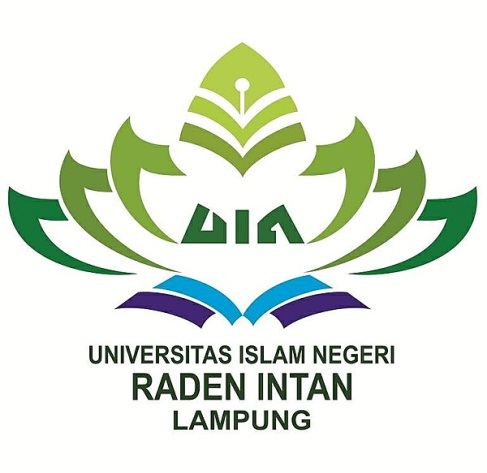 PROGRAM STUDI MANAJEMEN PENDIDIKAN ISLAMPROGRAM PASCASARJANA UNIVERSITAS ISLAM NEGERI RADEN INTAN2018RENCANA PEMBELAJARAN SEMESTER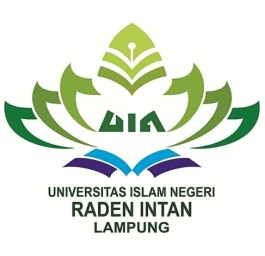 KEMENTERIAN AGAMAUNIVERSITAS ISLAM NEGERI RADEN INTAN LAMPUNGPROGRAM PASCASARJANA (PPs)Alamat: Jl. Yulius Usman Labuhanratu Kedaton Telp. (0721) 787392. Fax (0721) 787392Bandar Lampung (35142)Identitas MatakuliahIdentitas MatakuliahIdentitas MatakuliahIdentitas MatakuliahIdentitas MatakuliahIdentitas MatakuliahIdentitas MatakuliahIdentitas MatakuliahIdentitas MatakuliahIdentitas MatakuliahIdentitas MatakuliahIdentitas MatakuliahIdentitas MatakuliahIdentitas MatakuliahIdentitas MatakuliahIdentitas MatakuliahIdentitas MatakuliahNama Departemen/ProdiNama Departemen/Prodi::Manajemen Pendidikan IslamManajemen Pendidikan IslamManajemen Pendidikan IslamManajemen Pendidikan IslamManajemen Pendidikan IslamManajemen Pendidikan IslamManajemen Pendidikan IslamManajemen Pendidikan IslamManajemen Pendidikan IslamManajemen Pendidikan IslamManajemen Pendidikan IslamManajemen Pendidikan IslamNama Mata kuliahNama Mata kuliah::Filsafat Ilmu Manajemen Pendidikan IslamFilsafat Ilmu Manajemen Pendidikan IslamFilsafat Ilmu Manajemen Pendidikan IslamFilsafat Ilmu Manajemen Pendidikan IslamFilsafat Ilmu Manajemen Pendidikan IslamFilsafat Ilmu Manajemen Pendidikan IslamFilsafat Ilmu Manajemen Pendidikan IslamFilsafat Ilmu Manajemen Pendidikan IslamFilsafat Ilmu Manajemen Pendidikan IslamFilsafat Ilmu Manajemen Pendidikan IslamFilsafat Ilmu Manajemen Pendidikan IslamFilsafat Ilmu Manajemen Pendidikan IslamKode Mata kuliahKode Mata kuliah::863010738630107386301073863010738630107386301073863010738630107386301073863010738630107386301073SemesterSemester::IIIIIIIIIIIIBobot SKSBobot SKS::3 (tiga)3 (tiga)3 (tiga)3 (tiga)3 (tiga)3 (tiga)3 (tiga)3 (tiga)3 (tiga)3 (tiga)3 (tiga)3 (tiga)Kelompok Mata kuliah*)Kelompok Mata kuliah*)::MKUMKDPMKDPMKKFMKKFMKKPMKKPMKKPMKKMKKJenjangJenjang::S3S3S3S3S3S3S3S3S3S3S3S3PrasyaratPrasyarat::Status (Wajib/Pilihan) *)Status (Wajib/Pilihan) *)::WajibWajibWajibWajibWajibWajibWajibWajibWajibWajibWajibWajibNama dan Kode Dosen Nama dan Kode Dosen ::PengampuPengampuDeskripsi MatakuliahMata kuliah ini mengkaji hakikat filsafat ilmu dan relevansi dengan ilmu pengetahuan, filsafat ilmu teoritik dan praktis. Pengembangan teori untuk penelitian disertasi bidang manajemen pendidikan Islam. Filsafat ilmu manajemen pendidikan Islam mengkaji aspek: ontology, epistimologi, axiologi. Mata kuliah ini juga mengkaji teori-teori baru, konsep dan model guna menganalisis bahan-bahan penelitian ilmiah untuk landasan teori dalam rangka mempersiapkan penelitian disertasi bidang manajemen pendidikan Islam.Deskripsi MatakuliahMata kuliah ini mengkaji hakikat filsafat ilmu dan relevansi dengan ilmu pengetahuan, filsafat ilmu teoritik dan praktis. Pengembangan teori untuk penelitian disertasi bidang manajemen pendidikan Islam. Filsafat ilmu manajemen pendidikan Islam mengkaji aspek: ontology, epistimologi, axiologi. Mata kuliah ini juga mengkaji teori-teori baru, konsep dan model guna menganalisis bahan-bahan penelitian ilmiah untuk landasan teori dalam rangka mempersiapkan penelitian disertasi bidang manajemen pendidikan Islam.Deskripsi MatakuliahMata kuliah ini mengkaji hakikat filsafat ilmu dan relevansi dengan ilmu pengetahuan, filsafat ilmu teoritik dan praktis. Pengembangan teori untuk penelitian disertasi bidang manajemen pendidikan Islam. Filsafat ilmu manajemen pendidikan Islam mengkaji aspek: ontology, epistimologi, axiologi. Mata kuliah ini juga mengkaji teori-teori baru, konsep dan model guna menganalisis bahan-bahan penelitian ilmiah untuk landasan teori dalam rangka mempersiapkan penelitian disertasi bidang manajemen pendidikan Islam.Deskripsi MatakuliahMata kuliah ini mengkaji hakikat filsafat ilmu dan relevansi dengan ilmu pengetahuan, filsafat ilmu teoritik dan praktis. Pengembangan teori untuk penelitian disertasi bidang manajemen pendidikan Islam. Filsafat ilmu manajemen pendidikan Islam mengkaji aspek: ontology, epistimologi, axiologi. Mata kuliah ini juga mengkaji teori-teori baru, konsep dan model guna menganalisis bahan-bahan penelitian ilmiah untuk landasan teori dalam rangka mempersiapkan penelitian disertasi bidang manajemen pendidikan Islam.Deskripsi MatakuliahMata kuliah ini mengkaji hakikat filsafat ilmu dan relevansi dengan ilmu pengetahuan, filsafat ilmu teoritik dan praktis. Pengembangan teori untuk penelitian disertasi bidang manajemen pendidikan Islam. Filsafat ilmu manajemen pendidikan Islam mengkaji aspek: ontology, epistimologi, axiologi. Mata kuliah ini juga mengkaji teori-teori baru, konsep dan model guna menganalisis bahan-bahan penelitian ilmiah untuk landasan teori dalam rangka mempersiapkan penelitian disertasi bidang manajemen pendidikan Islam.Deskripsi MatakuliahMata kuliah ini mengkaji hakikat filsafat ilmu dan relevansi dengan ilmu pengetahuan, filsafat ilmu teoritik dan praktis. Pengembangan teori untuk penelitian disertasi bidang manajemen pendidikan Islam. Filsafat ilmu manajemen pendidikan Islam mengkaji aspek: ontology, epistimologi, axiologi. Mata kuliah ini juga mengkaji teori-teori baru, konsep dan model guna menganalisis bahan-bahan penelitian ilmiah untuk landasan teori dalam rangka mempersiapkan penelitian disertasi bidang manajemen pendidikan Islam.Deskripsi MatakuliahMata kuliah ini mengkaji hakikat filsafat ilmu dan relevansi dengan ilmu pengetahuan, filsafat ilmu teoritik dan praktis. Pengembangan teori untuk penelitian disertasi bidang manajemen pendidikan Islam. Filsafat ilmu manajemen pendidikan Islam mengkaji aspek: ontology, epistimologi, axiologi. Mata kuliah ini juga mengkaji teori-teori baru, konsep dan model guna menganalisis bahan-bahan penelitian ilmiah untuk landasan teori dalam rangka mempersiapkan penelitian disertasi bidang manajemen pendidikan Islam.Deskripsi MatakuliahMata kuliah ini mengkaji hakikat filsafat ilmu dan relevansi dengan ilmu pengetahuan, filsafat ilmu teoritik dan praktis. Pengembangan teori untuk penelitian disertasi bidang manajemen pendidikan Islam. Filsafat ilmu manajemen pendidikan Islam mengkaji aspek: ontology, epistimologi, axiologi. Mata kuliah ini juga mengkaji teori-teori baru, konsep dan model guna menganalisis bahan-bahan penelitian ilmiah untuk landasan teori dalam rangka mempersiapkan penelitian disertasi bidang manajemen pendidikan Islam.Deskripsi MatakuliahMata kuliah ini mengkaji hakikat filsafat ilmu dan relevansi dengan ilmu pengetahuan, filsafat ilmu teoritik dan praktis. Pengembangan teori untuk penelitian disertasi bidang manajemen pendidikan Islam. Filsafat ilmu manajemen pendidikan Islam mengkaji aspek: ontology, epistimologi, axiologi. Mata kuliah ini juga mengkaji teori-teori baru, konsep dan model guna menganalisis bahan-bahan penelitian ilmiah untuk landasan teori dalam rangka mempersiapkan penelitian disertasi bidang manajemen pendidikan Islam.Deskripsi MatakuliahMata kuliah ini mengkaji hakikat filsafat ilmu dan relevansi dengan ilmu pengetahuan, filsafat ilmu teoritik dan praktis. Pengembangan teori untuk penelitian disertasi bidang manajemen pendidikan Islam. Filsafat ilmu manajemen pendidikan Islam mengkaji aspek: ontology, epistimologi, axiologi. Mata kuliah ini juga mengkaji teori-teori baru, konsep dan model guna menganalisis bahan-bahan penelitian ilmiah untuk landasan teori dalam rangka mempersiapkan penelitian disertasi bidang manajemen pendidikan Islam.Deskripsi MatakuliahMata kuliah ini mengkaji hakikat filsafat ilmu dan relevansi dengan ilmu pengetahuan, filsafat ilmu teoritik dan praktis. Pengembangan teori untuk penelitian disertasi bidang manajemen pendidikan Islam. Filsafat ilmu manajemen pendidikan Islam mengkaji aspek: ontology, epistimologi, axiologi. Mata kuliah ini juga mengkaji teori-teori baru, konsep dan model guna menganalisis bahan-bahan penelitian ilmiah untuk landasan teori dalam rangka mempersiapkan penelitian disertasi bidang manajemen pendidikan Islam.Deskripsi MatakuliahMata kuliah ini mengkaji hakikat filsafat ilmu dan relevansi dengan ilmu pengetahuan, filsafat ilmu teoritik dan praktis. Pengembangan teori untuk penelitian disertasi bidang manajemen pendidikan Islam. Filsafat ilmu manajemen pendidikan Islam mengkaji aspek: ontology, epistimologi, axiologi. Mata kuliah ini juga mengkaji teori-teori baru, konsep dan model guna menganalisis bahan-bahan penelitian ilmiah untuk landasan teori dalam rangka mempersiapkan penelitian disertasi bidang manajemen pendidikan Islam.Deskripsi MatakuliahMata kuliah ini mengkaji hakikat filsafat ilmu dan relevansi dengan ilmu pengetahuan, filsafat ilmu teoritik dan praktis. Pengembangan teori untuk penelitian disertasi bidang manajemen pendidikan Islam. Filsafat ilmu manajemen pendidikan Islam mengkaji aspek: ontology, epistimologi, axiologi. Mata kuliah ini juga mengkaji teori-teori baru, konsep dan model guna menganalisis bahan-bahan penelitian ilmiah untuk landasan teori dalam rangka mempersiapkan penelitian disertasi bidang manajemen pendidikan Islam.Deskripsi MatakuliahMata kuliah ini mengkaji hakikat filsafat ilmu dan relevansi dengan ilmu pengetahuan, filsafat ilmu teoritik dan praktis. Pengembangan teori untuk penelitian disertasi bidang manajemen pendidikan Islam. Filsafat ilmu manajemen pendidikan Islam mengkaji aspek: ontology, epistimologi, axiologi. Mata kuliah ini juga mengkaji teori-teori baru, konsep dan model guna menganalisis bahan-bahan penelitian ilmiah untuk landasan teori dalam rangka mempersiapkan penelitian disertasi bidang manajemen pendidikan Islam.Deskripsi MatakuliahMata kuliah ini mengkaji hakikat filsafat ilmu dan relevansi dengan ilmu pengetahuan, filsafat ilmu teoritik dan praktis. Pengembangan teori untuk penelitian disertasi bidang manajemen pendidikan Islam. Filsafat ilmu manajemen pendidikan Islam mengkaji aspek: ontology, epistimologi, axiologi. Mata kuliah ini juga mengkaji teori-teori baru, konsep dan model guna menganalisis bahan-bahan penelitian ilmiah untuk landasan teori dalam rangka mempersiapkan penelitian disertasi bidang manajemen pendidikan Islam.Deskripsi MatakuliahMata kuliah ini mengkaji hakikat filsafat ilmu dan relevansi dengan ilmu pengetahuan, filsafat ilmu teoritik dan praktis. Pengembangan teori untuk penelitian disertasi bidang manajemen pendidikan Islam. Filsafat ilmu manajemen pendidikan Islam mengkaji aspek: ontology, epistimologi, axiologi. Mata kuliah ini juga mengkaji teori-teori baru, konsep dan model guna menganalisis bahan-bahan penelitian ilmiah untuk landasan teori dalam rangka mempersiapkan penelitian disertasi bidang manajemen pendidikan Islam.Deskripsi MatakuliahMata kuliah ini mengkaji hakikat filsafat ilmu dan relevansi dengan ilmu pengetahuan, filsafat ilmu teoritik dan praktis. Pengembangan teori untuk penelitian disertasi bidang manajemen pendidikan Islam. Filsafat ilmu manajemen pendidikan Islam mengkaji aspek: ontology, epistimologi, axiologi. Mata kuliah ini juga mengkaji teori-teori baru, konsep dan model guna menganalisis bahan-bahan penelitian ilmiah untuk landasan teori dalam rangka mempersiapkan penelitian disertasi bidang manajemen pendidikan Islam.Capaian Pembelajaran Program Studi (CPPS) – Program Learning Outcome (PLO)Mampu memahami hakikat filsafat ilmu dan filsafat ilmu manajemen pendidikan Islam  dalam aspek ontology, epistimologi dan axiologi;Mampu menseleksi, mengkritisi dan mengkontruksi teori-teori baru dalam bidang manajemen pendidikan Islam;Mampu menggunakan teori-teori baru, konsep dan model dalam menganalisis bahan-bahan penelitian ilmiah untuk landasan teori dalam rangka mempersiapkan penelitian disertasi dalam bidang manajemen pendidikan Islam;Mampu memahami epistimologi sebagai landasan metodologi ilmiah untuk pengembangan teori baru bidang manajemen pendidikan Islam;Mampu menunjukan kepemimpinan akademik yang profesional  dalam pengelolaan, pengembangan dan pembinaan sumber daya serta organisasi lembagapendidikan Islam.Capaian Pembelajaran Program Studi (CPPS) – Program Learning Outcome (PLO)Mampu memahami hakikat filsafat ilmu dan filsafat ilmu manajemen pendidikan Islam  dalam aspek ontology, epistimologi dan axiologi;Mampu menseleksi, mengkritisi dan mengkontruksi teori-teori baru dalam bidang manajemen pendidikan Islam;Mampu menggunakan teori-teori baru, konsep dan model dalam menganalisis bahan-bahan penelitian ilmiah untuk landasan teori dalam rangka mempersiapkan penelitian disertasi dalam bidang manajemen pendidikan Islam;Mampu memahami epistimologi sebagai landasan metodologi ilmiah untuk pengembangan teori baru bidang manajemen pendidikan Islam;Mampu menunjukan kepemimpinan akademik yang profesional  dalam pengelolaan, pengembangan dan pembinaan sumber daya serta organisasi lembagapendidikan Islam.Capaian Pembelajaran Program Studi (CPPS) – Program Learning Outcome (PLO)Mampu memahami hakikat filsafat ilmu dan filsafat ilmu manajemen pendidikan Islam  dalam aspek ontology, epistimologi dan axiologi;Mampu menseleksi, mengkritisi dan mengkontruksi teori-teori baru dalam bidang manajemen pendidikan Islam;Mampu menggunakan teori-teori baru, konsep dan model dalam menganalisis bahan-bahan penelitian ilmiah untuk landasan teori dalam rangka mempersiapkan penelitian disertasi dalam bidang manajemen pendidikan Islam;Mampu memahami epistimologi sebagai landasan metodologi ilmiah untuk pengembangan teori baru bidang manajemen pendidikan Islam;Mampu menunjukan kepemimpinan akademik yang profesional  dalam pengelolaan, pengembangan dan pembinaan sumber daya serta organisasi lembagapendidikan Islam.Capaian Pembelajaran Program Studi (CPPS) – Program Learning Outcome (PLO)Mampu memahami hakikat filsafat ilmu dan filsafat ilmu manajemen pendidikan Islam  dalam aspek ontology, epistimologi dan axiologi;Mampu menseleksi, mengkritisi dan mengkontruksi teori-teori baru dalam bidang manajemen pendidikan Islam;Mampu menggunakan teori-teori baru, konsep dan model dalam menganalisis bahan-bahan penelitian ilmiah untuk landasan teori dalam rangka mempersiapkan penelitian disertasi dalam bidang manajemen pendidikan Islam;Mampu memahami epistimologi sebagai landasan metodologi ilmiah untuk pengembangan teori baru bidang manajemen pendidikan Islam;Mampu menunjukan kepemimpinan akademik yang profesional  dalam pengelolaan, pengembangan dan pembinaan sumber daya serta organisasi lembagapendidikan Islam.Capaian Pembelajaran Program Studi (CPPS) – Program Learning Outcome (PLO)Mampu memahami hakikat filsafat ilmu dan filsafat ilmu manajemen pendidikan Islam  dalam aspek ontology, epistimologi dan axiologi;Mampu menseleksi, mengkritisi dan mengkontruksi teori-teori baru dalam bidang manajemen pendidikan Islam;Mampu menggunakan teori-teori baru, konsep dan model dalam menganalisis bahan-bahan penelitian ilmiah untuk landasan teori dalam rangka mempersiapkan penelitian disertasi dalam bidang manajemen pendidikan Islam;Mampu memahami epistimologi sebagai landasan metodologi ilmiah untuk pengembangan teori baru bidang manajemen pendidikan Islam;Mampu menunjukan kepemimpinan akademik yang profesional  dalam pengelolaan, pengembangan dan pembinaan sumber daya serta organisasi lembagapendidikan Islam.Capaian Pembelajaran Program Studi (CPPS) – Program Learning Outcome (PLO)Mampu memahami hakikat filsafat ilmu dan filsafat ilmu manajemen pendidikan Islam  dalam aspek ontology, epistimologi dan axiologi;Mampu menseleksi, mengkritisi dan mengkontruksi teori-teori baru dalam bidang manajemen pendidikan Islam;Mampu menggunakan teori-teori baru, konsep dan model dalam menganalisis bahan-bahan penelitian ilmiah untuk landasan teori dalam rangka mempersiapkan penelitian disertasi dalam bidang manajemen pendidikan Islam;Mampu memahami epistimologi sebagai landasan metodologi ilmiah untuk pengembangan teori baru bidang manajemen pendidikan Islam;Mampu menunjukan kepemimpinan akademik yang profesional  dalam pengelolaan, pengembangan dan pembinaan sumber daya serta organisasi lembagapendidikan Islam.Capaian Pembelajaran Program Studi (CPPS) – Program Learning Outcome (PLO)Mampu memahami hakikat filsafat ilmu dan filsafat ilmu manajemen pendidikan Islam  dalam aspek ontology, epistimologi dan axiologi;Mampu menseleksi, mengkritisi dan mengkontruksi teori-teori baru dalam bidang manajemen pendidikan Islam;Mampu menggunakan teori-teori baru, konsep dan model dalam menganalisis bahan-bahan penelitian ilmiah untuk landasan teori dalam rangka mempersiapkan penelitian disertasi dalam bidang manajemen pendidikan Islam;Mampu memahami epistimologi sebagai landasan metodologi ilmiah untuk pengembangan teori baru bidang manajemen pendidikan Islam;Mampu menunjukan kepemimpinan akademik yang profesional  dalam pengelolaan, pengembangan dan pembinaan sumber daya serta organisasi lembagapendidikan Islam.Capaian Pembelajaran Program Studi (CPPS) – Program Learning Outcome (PLO)Mampu memahami hakikat filsafat ilmu dan filsafat ilmu manajemen pendidikan Islam  dalam aspek ontology, epistimologi dan axiologi;Mampu menseleksi, mengkritisi dan mengkontruksi teori-teori baru dalam bidang manajemen pendidikan Islam;Mampu menggunakan teori-teori baru, konsep dan model dalam menganalisis bahan-bahan penelitian ilmiah untuk landasan teori dalam rangka mempersiapkan penelitian disertasi dalam bidang manajemen pendidikan Islam;Mampu memahami epistimologi sebagai landasan metodologi ilmiah untuk pengembangan teori baru bidang manajemen pendidikan Islam;Mampu menunjukan kepemimpinan akademik yang profesional  dalam pengelolaan, pengembangan dan pembinaan sumber daya serta organisasi lembagapendidikan Islam.Capaian Pembelajaran Program Studi (CPPS) – Program Learning Outcome (PLO)Mampu memahami hakikat filsafat ilmu dan filsafat ilmu manajemen pendidikan Islam  dalam aspek ontology, epistimologi dan axiologi;Mampu menseleksi, mengkritisi dan mengkontruksi teori-teori baru dalam bidang manajemen pendidikan Islam;Mampu menggunakan teori-teori baru, konsep dan model dalam menganalisis bahan-bahan penelitian ilmiah untuk landasan teori dalam rangka mempersiapkan penelitian disertasi dalam bidang manajemen pendidikan Islam;Mampu memahami epistimologi sebagai landasan metodologi ilmiah untuk pengembangan teori baru bidang manajemen pendidikan Islam;Mampu menunjukan kepemimpinan akademik yang profesional  dalam pengelolaan, pengembangan dan pembinaan sumber daya serta organisasi lembagapendidikan Islam.Capaian Pembelajaran Program Studi (CPPS) – Program Learning Outcome (PLO)Mampu memahami hakikat filsafat ilmu dan filsafat ilmu manajemen pendidikan Islam  dalam aspek ontology, epistimologi dan axiologi;Mampu menseleksi, mengkritisi dan mengkontruksi teori-teori baru dalam bidang manajemen pendidikan Islam;Mampu menggunakan teori-teori baru, konsep dan model dalam menganalisis bahan-bahan penelitian ilmiah untuk landasan teori dalam rangka mempersiapkan penelitian disertasi dalam bidang manajemen pendidikan Islam;Mampu memahami epistimologi sebagai landasan metodologi ilmiah untuk pengembangan teori baru bidang manajemen pendidikan Islam;Mampu menunjukan kepemimpinan akademik yang profesional  dalam pengelolaan, pengembangan dan pembinaan sumber daya serta organisasi lembagapendidikan Islam.Capaian Pembelajaran Program Studi (CPPS) – Program Learning Outcome (PLO)Mampu memahami hakikat filsafat ilmu dan filsafat ilmu manajemen pendidikan Islam  dalam aspek ontology, epistimologi dan axiologi;Mampu menseleksi, mengkritisi dan mengkontruksi teori-teori baru dalam bidang manajemen pendidikan Islam;Mampu menggunakan teori-teori baru, konsep dan model dalam menganalisis bahan-bahan penelitian ilmiah untuk landasan teori dalam rangka mempersiapkan penelitian disertasi dalam bidang manajemen pendidikan Islam;Mampu memahami epistimologi sebagai landasan metodologi ilmiah untuk pengembangan teori baru bidang manajemen pendidikan Islam;Mampu menunjukan kepemimpinan akademik yang profesional  dalam pengelolaan, pengembangan dan pembinaan sumber daya serta organisasi lembagapendidikan Islam.Capaian Pembelajaran Program Studi (CPPS) – Program Learning Outcome (PLO)Mampu memahami hakikat filsafat ilmu dan filsafat ilmu manajemen pendidikan Islam  dalam aspek ontology, epistimologi dan axiologi;Mampu menseleksi, mengkritisi dan mengkontruksi teori-teori baru dalam bidang manajemen pendidikan Islam;Mampu menggunakan teori-teori baru, konsep dan model dalam menganalisis bahan-bahan penelitian ilmiah untuk landasan teori dalam rangka mempersiapkan penelitian disertasi dalam bidang manajemen pendidikan Islam;Mampu memahami epistimologi sebagai landasan metodologi ilmiah untuk pengembangan teori baru bidang manajemen pendidikan Islam;Mampu menunjukan kepemimpinan akademik yang profesional  dalam pengelolaan, pengembangan dan pembinaan sumber daya serta organisasi lembagapendidikan Islam.Capaian Pembelajaran Program Studi (CPPS) – Program Learning Outcome (PLO)Mampu memahami hakikat filsafat ilmu dan filsafat ilmu manajemen pendidikan Islam  dalam aspek ontology, epistimologi dan axiologi;Mampu menseleksi, mengkritisi dan mengkontruksi teori-teori baru dalam bidang manajemen pendidikan Islam;Mampu menggunakan teori-teori baru, konsep dan model dalam menganalisis bahan-bahan penelitian ilmiah untuk landasan teori dalam rangka mempersiapkan penelitian disertasi dalam bidang manajemen pendidikan Islam;Mampu memahami epistimologi sebagai landasan metodologi ilmiah untuk pengembangan teori baru bidang manajemen pendidikan Islam;Mampu menunjukan kepemimpinan akademik yang profesional  dalam pengelolaan, pengembangan dan pembinaan sumber daya serta organisasi lembagapendidikan Islam.Capaian Pembelajaran Program Studi (CPPS) – Program Learning Outcome (PLO)Mampu memahami hakikat filsafat ilmu dan filsafat ilmu manajemen pendidikan Islam  dalam aspek ontology, epistimologi dan axiologi;Mampu menseleksi, mengkritisi dan mengkontruksi teori-teori baru dalam bidang manajemen pendidikan Islam;Mampu menggunakan teori-teori baru, konsep dan model dalam menganalisis bahan-bahan penelitian ilmiah untuk landasan teori dalam rangka mempersiapkan penelitian disertasi dalam bidang manajemen pendidikan Islam;Mampu memahami epistimologi sebagai landasan metodologi ilmiah untuk pengembangan teori baru bidang manajemen pendidikan Islam;Mampu menunjukan kepemimpinan akademik yang profesional  dalam pengelolaan, pengembangan dan pembinaan sumber daya serta organisasi lembagapendidikan Islam.Capaian Pembelajaran Program Studi (CPPS) – Program Learning Outcome (PLO)Mampu memahami hakikat filsafat ilmu dan filsafat ilmu manajemen pendidikan Islam  dalam aspek ontology, epistimologi dan axiologi;Mampu menseleksi, mengkritisi dan mengkontruksi teori-teori baru dalam bidang manajemen pendidikan Islam;Mampu menggunakan teori-teori baru, konsep dan model dalam menganalisis bahan-bahan penelitian ilmiah untuk landasan teori dalam rangka mempersiapkan penelitian disertasi dalam bidang manajemen pendidikan Islam;Mampu memahami epistimologi sebagai landasan metodologi ilmiah untuk pengembangan teori baru bidang manajemen pendidikan Islam;Mampu menunjukan kepemimpinan akademik yang profesional  dalam pengelolaan, pengembangan dan pembinaan sumber daya serta organisasi lembagapendidikan Islam.Capaian Pembelajaran Program Studi (CPPS) – Program Learning Outcome (PLO)Mampu memahami hakikat filsafat ilmu dan filsafat ilmu manajemen pendidikan Islam  dalam aspek ontology, epistimologi dan axiologi;Mampu menseleksi, mengkritisi dan mengkontruksi teori-teori baru dalam bidang manajemen pendidikan Islam;Mampu menggunakan teori-teori baru, konsep dan model dalam menganalisis bahan-bahan penelitian ilmiah untuk landasan teori dalam rangka mempersiapkan penelitian disertasi dalam bidang manajemen pendidikan Islam;Mampu memahami epistimologi sebagai landasan metodologi ilmiah untuk pengembangan teori baru bidang manajemen pendidikan Islam;Mampu menunjukan kepemimpinan akademik yang profesional  dalam pengelolaan, pengembangan dan pembinaan sumber daya serta organisasi lembagapendidikan Islam.Capaian Pembelajaran Program Studi (CPPS) – Program Learning Outcome (PLO)Mampu memahami hakikat filsafat ilmu dan filsafat ilmu manajemen pendidikan Islam  dalam aspek ontology, epistimologi dan axiologi;Mampu menseleksi, mengkritisi dan mengkontruksi teori-teori baru dalam bidang manajemen pendidikan Islam;Mampu menggunakan teori-teori baru, konsep dan model dalam menganalisis bahan-bahan penelitian ilmiah untuk landasan teori dalam rangka mempersiapkan penelitian disertasi dalam bidang manajemen pendidikan Islam;Mampu memahami epistimologi sebagai landasan metodologi ilmiah untuk pengembangan teori baru bidang manajemen pendidikan Islam;Mampu menunjukan kepemimpinan akademik yang profesional  dalam pengelolaan, pengembangan dan pembinaan sumber daya serta organisasi lembagapendidikan Islam.Capaian Pembelajaran Mata kuliah (CPM) – Course Learning Outcome (CLO)Setelah mengikuti perkuliahan ini , diharapkan mahasiswa:Memiliki wawasan dan pemahaman tentang filsafat ilmu dan filsafat ilmu manajemen pendidikan Islam  dalam aspek ontology, epistimologi dan axiology;Memiliki kemampuanmenseleksi, mengkritisi dan mengkontruksi teori-teori baru dalam bidang manajemen pendidikan Islam;Memiliki kemamampuanmenggunakan teori-teori baru, konsep dan model dalam menganalisis bahan-bahan penelitian ilmiah untuk landasan teori dalam rangka mempersiapkan penelitian disertasi dalam bidang manajemen pendidikan Islam;Memilki kemampuan mengembangkan metode penelitian kualitatif bidang manajemen pendidikan Islam;Memiliki kemampuan kompetensi akademik yang profesional  dalam perencanaan, pengelolaan, pengembangan dan pembinaan sumber daya serta organisasi lembaga pendidikan Islam.Capaian Pembelajaran Mata kuliah (CPM) – Course Learning Outcome (CLO)Setelah mengikuti perkuliahan ini , diharapkan mahasiswa:Memiliki wawasan dan pemahaman tentang filsafat ilmu dan filsafat ilmu manajemen pendidikan Islam  dalam aspek ontology, epistimologi dan axiology;Memiliki kemampuanmenseleksi, mengkritisi dan mengkontruksi teori-teori baru dalam bidang manajemen pendidikan Islam;Memiliki kemamampuanmenggunakan teori-teori baru, konsep dan model dalam menganalisis bahan-bahan penelitian ilmiah untuk landasan teori dalam rangka mempersiapkan penelitian disertasi dalam bidang manajemen pendidikan Islam;Memilki kemampuan mengembangkan metode penelitian kualitatif bidang manajemen pendidikan Islam;Memiliki kemampuan kompetensi akademik yang profesional  dalam perencanaan, pengelolaan, pengembangan dan pembinaan sumber daya serta organisasi lembaga pendidikan Islam.Capaian Pembelajaran Mata kuliah (CPM) – Course Learning Outcome (CLO)Setelah mengikuti perkuliahan ini , diharapkan mahasiswa:Memiliki wawasan dan pemahaman tentang filsafat ilmu dan filsafat ilmu manajemen pendidikan Islam  dalam aspek ontology, epistimologi dan axiology;Memiliki kemampuanmenseleksi, mengkritisi dan mengkontruksi teori-teori baru dalam bidang manajemen pendidikan Islam;Memiliki kemamampuanmenggunakan teori-teori baru, konsep dan model dalam menganalisis bahan-bahan penelitian ilmiah untuk landasan teori dalam rangka mempersiapkan penelitian disertasi dalam bidang manajemen pendidikan Islam;Memilki kemampuan mengembangkan metode penelitian kualitatif bidang manajemen pendidikan Islam;Memiliki kemampuan kompetensi akademik yang profesional  dalam perencanaan, pengelolaan, pengembangan dan pembinaan sumber daya serta organisasi lembaga pendidikan Islam.Capaian Pembelajaran Mata kuliah (CPM) – Course Learning Outcome (CLO)Setelah mengikuti perkuliahan ini , diharapkan mahasiswa:Memiliki wawasan dan pemahaman tentang filsafat ilmu dan filsafat ilmu manajemen pendidikan Islam  dalam aspek ontology, epistimologi dan axiology;Memiliki kemampuanmenseleksi, mengkritisi dan mengkontruksi teori-teori baru dalam bidang manajemen pendidikan Islam;Memiliki kemamampuanmenggunakan teori-teori baru, konsep dan model dalam menganalisis bahan-bahan penelitian ilmiah untuk landasan teori dalam rangka mempersiapkan penelitian disertasi dalam bidang manajemen pendidikan Islam;Memilki kemampuan mengembangkan metode penelitian kualitatif bidang manajemen pendidikan Islam;Memiliki kemampuan kompetensi akademik yang profesional  dalam perencanaan, pengelolaan, pengembangan dan pembinaan sumber daya serta organisasi lembaga pendidikan Islam.Capaian Pembelajaran Mata kuliah (CPM) – Course Learning Outcome (CLO)Setelah mengikuti perkuliahan ini , diharapkan mahasiswa:Memiliki wawasan dan pemahaman tentang filsafat ilmu dan filsafat ilmu manajemen pendidikan Islam  dalam aspek ontology, epistimologi dan axiology;Memiliki kemampuanmenseleksi, mengkritisi dan mengkontruksi teori-teori baru dalam bidang manajemen pendidikan Islam;Memiliki kemamampuanmenggunakan teori-teori baru, konsep dan model dalam menganalisis bahan-bahan penelitian ilmiah untuk landasan teori dalam rangka mempersiapkan penelitian disertasi dalam bidang manajemen pendidikan Islam;Memilki kemampuan mengembangkan metode penelitian kualitatif bidang manajemen pendidikan Islam;Memiliki kemampuan kompetensi akademik yang profesional  dalam perencanaan, pengelolaan, pengembangan dan pembinaan sumber daya serta organisasi lembaga pendidikan Islam.Capaian Pembelajaran Mata kuliah (CPM) – Course Learning Outcome (CLO)Setelah mengikuti perkuliahan ini , diharapkan mahasiswa:Memiliki wawasan dan pemahaman tentang filsafat ilmu dan filsafat ilmu manajemen pendidikan Islam  dalam aspek ontology, epistimologi dan axiology;Memiliki kemampuanmenseleksi, mengkritisi dan mengkontruksi teori-teori baru dalam bidang manajemen pendidikan Islam;Memiliki kemamampuanmenggunakan teori-teori baru, konsep dan model dalam menganalisis bahan-bahan penelitian ilmiah untuk landasan teori dalam rangka mempersiapkan penelitian disertasi dalam bidang manajemen pendidikan Islam;Memilki kemampuan mengembangkan metode penelitian kualitatif bidang manajemen pendidikan Islam;Memiliki kemampuan kompetensi akademik yang profesional  dalam perencanaan, pengelolaan, pengembangan dan pembinaan sumber daya serta organisasi lembaga pendidikan Islam.Capaian Pembelajaran Mata kuliah (CPM) – Course Learning Outcome (CLO)Setelah mengikuti perkuliahan ini , diharapkan mahasiswa:Memiliki wawasan dan pemahaman tentang filsafat ilmu dan filsafat ilmu manajemen pendidikan Islam  dalam aspek ontology, epistimologi dan axiology;Memiliki kemampuanmenseleksi, mengkritisi dan mengkontruksi teori-teori baru dalam bidang manajemen pendidikan Islam;Memiliki kemamampuanmenggunakan teori-teori baru, konsep dan model dalam menganalisis bahan-bahan penelitian ilmiah untuk landasan teori dalam rangka mempersiapkan penelitian disertasi dalam bidang manajemen pendidikan Islam;Memilki kemampuan mengembangkan metode penelitian kualitatif bidang manajemen pendidikan Islam;Memiliki kemampuan kompetensi akademik yang profesional  dalam perencanaan, pengelolaan, pengembangan dan pembinaan sumber daya serta organisasi lembaga pendidikan Islam.Capaian Pembelajaran Mata kuliah (CPM) – Course Learning Outcome (CLO)Setelah mengikuti perkuliahan ini , diharapkan mahasiswa:Memiliki wawasan dan pemahaman tentang filsafat ilmu dan filsafat ilmu manajemen pendidikan Islam  dalam aspek ontology, epistimologi dan axiology;Memiliki kemampuanmenseleksi, mengkritisi dan mengkontruksi teori-teori baru dalam bidang manajemen pendidikan Islam;Memiliki kemamampuanmenggunakan teori-teori baru, konsep dan model dalam menganalisis bahan-bahan penelitian ilmiah untuk landasan teori dalam rangka mempersiapkan penelitian disertasi dalam bidang manajemen pendidikan Islam;Memilki kemampuan mengembangkan metode penelitian kualitatif bidang manajemen pendidikan Islam;Memiliki kemampuan kompetensi akademik yang profesional  dalam perencanaan, pengelolaan, pengembangan dan pembinaan sumber daya serta organisasi lembaga pendidikan Islam.Capaian Pembelajaran Mata kuliah (CPM) – Course Learning Outcome (CLO)Setelah mengikuti perkuliahan ini , diharapkan mahasiswa:Memiliki wawasan dan pemahaman tentang filsafat ilmu dan filsafat ilmu manajemen pendidikan Islam  dalam aspek ontology, epistimologi dan axiology;Memiliki kemampuanmenseleksi, mengkritisi dan mengkontruksi teori-teori baru dalam bidang manajemen pendidikan Islam;Memiliki kemamampuanmenggunakan teori-teori baru, konsep dan model dalam menganalisis bahan-bahan penelitian ilmiah untuk landasan teori dalam rangka mempersiapkan penelitian disertasi dalam bidang manajemen pendidikan Islam;Memilki kemampuan mengembangkan metode penelitian kualitatif bidang manajemen pendidikan Islam;Memiliki kemampuan kompetensi akademik yang profesional  dalam perencanaan, pengelolaan, pengembangan dan pembinaan sumber daya serta organisasi lembaga pendidikan Islam.Capaian Pembelajaran Mata kuliah (CPM) – Course Learning Outcome (CLO)Setelah mengikuti perkuliahan ini , diharapkan mahasiswa:Memiliki wawasan dan pemahaman tentang filsafat ilmu dan filsafat ilmu manajemen pendidikan Islam  dalam aspek ontology, epistimologi dan axiology;Memiliki kemampuanmenseleksi, mengkritisi dan mengkontruksi teori-teori baru dalam bidang manajemen pendidikan Islam;Memiliki kemamampuanmenggunakan teori-teori baru, konsep dan model dalam menganalisis bahan-bahan penelitian ilmiah untuk landasan teori dalam rangka mempersiapkan penelitian disertasi dalam bidang manajemen pendidikan Islam;Memilki kemampuan mengembangkan metode penelitian kualitatif bidang manajemen pendidikan Islam;Memiliki kemampuan kompetensi akademik yang profesional  dalam perencanaan, pengelolaan, pengembangan dan pembinaan sumber daya serta organisasi lembaga pendidikan Islam.Capaian Pembelajaran Mata kuliah (CPM) – Course Learning Outcome (CLO)Setelah mengikuti perkuliahan ini , diharapkan mahasiswa:Memiliki wawasan dan pemahaman tentang filsafat ilmu dan filsafat ilmu manajemen pendidikan Islam  dalam aspek ontology, epistimologi dan axiology;Memiliki kemampuanmenseleksi, mengkritisi dan mengkontruksi teori-teori baru dalam bidang manajemen pendidikan Islam;Memiliki kemamampuanmenggunakan teori-teori baru, konsep dan model dalam menganalisis bahan-bahan penelitian ilmiah untuk landasan teori dalam rangka mempersiapkan penelitian disertasi dalam bidang manajemen pendidikan Islam;Memilki kemampuan mengembangkan metode penelitian kualitatif bidang manajemen pendidikan Islam;Memiliki kemampuan kompetensi akademik yang profesional  dalam perencanaan, pengelolaan, pengembangan dan pembinaan sumber daya serta organisasi lembaga pendidikan Islam.Capaian Pembelajaran Mata kuliah (CPM) – Course Learning Outcome (CLO)Setelah mengikuti perkuliahan ini , diharapkan mahasiswa:Memiliki wawasan dan pemahaman tentang filsafat ilmu dan filsafat ilmu manajemen pendidikan Islam  dalam aspek ontology, epistimologi dan axiology;Memiliki kemampuanmenseleksi, mengkritisi dan mengkontruksi teori-teori baru dalam bidang manajemen pendidikan Islam;Memiliki kemamampuanmenggunakan teori-teori baru, konsep dan model dalam menganalisis bahan-bahan penelitian ilmiah untuk landasan teori dalam rangka mempersiapkan penelitian disertasi dalam bidang manajemen pendidikan Islam;Memilki kemampuan mengembangkan metode penelitian kualitatif bidang manajemen pendidikan Islam;Memiliki kemampuan kompetensi akademik yang profesional  dalam perencanaan, pengelolaan, pengembangan dan pembinaan sumber daya serta organisasi lembaga pendidikan Islam.Capaian Pembelajaran Mata kuliah (CPM) – Course Learning Outcome (CLO)Setelah mengikuti perkuliahan ini , diharapkan mahasiswa:Memiliki wawasan dan pemahaman tentang filsafat ilmu dan filsafat ilmu manajemen pendidikan Islam  dalam aspek ontology, epistimologi dan axiology;Memiliki kemampuanmenseleksi, mengkritisi dan mengkontruksi teori-teori baru dalam bidang manajemen pendidikan Islam;Memiliki kemamampuanmenggunakan teori-teori baru, konsep dan model dalam menganalisis bahan-bahan penelitian ilmiah untuk landasan teori dalam rangka mempersiapkan penelitian disertasi dalam bidang manajemen pendidikan Islam;Memilki kemampuan mengembangkan metode penelitian kualitatif bidang manajemen pendidikan Islam;Memiliki kemampuan kompetensi akademik yang profesional  dalam perencanaan, pengelolaan, pengembangan dan pembinaan sumber daya serta organisasi lembaga pendidikan Islam.Capaian Pembelajaran Mata kuliah (CPM) – Course Learning Outcome (CLO)Setelah mengikuti perkuliahan ini , diharapkan mahasiswa:Memiliki wawasan dan pemahaman tentang filsafat ilmu dan filsafat ilmu manajemen pendidikan Islam  dalam aspek ontology, epistimologi dan axiology;Memiliki kemampuanmenseleksi, mengkritisi dan mengkontruksi teori-teori baru dalam bidang manajemen pendidikan Islam;Memiliki kemamampuanmenggunakan teori-teori baru, konsep dan model dalam menganalisis bahan-bahan penelitian ilmiah untuk landasan teori dalam rangka mempersiapkan penelitian disertasi dalam bidang manajemen pendidikan Islam;Memilki kemampuan mengembangkan metode penelitian kualitatif bidang manajemen pendidikan Islam;Memiliki kemampuan kompetensi akademik yang profesional  dalam perencanaan, pengelolaan, pengembangan dan pembinaan sumber daya serta organisasi lembaga pendidikan Islam.Capaian Pembelajaran Mata kuliah (CPM) – Course Learning Outcome (CLO)Setelah mengikuti perkuliahan ini , diharapkan mahasiswa:Memiliki wawasan dan pemahaman tentang filsafat ilmu dan filsafat ilmu manajemen pendidikan Islam  dalam aspek ontology, epistimologi dan axiology;Memiliki kemampuanmenseleksi, mengkritisi dan mengkontruksi teori-teori baru dalam bidang manajemen pendidikan Islam;Memiliki kemamampuanmenggunakan teori-teori baru, konsep dan model dalam menganalisis bahan-bahan penelitian ilmiah untuk landasan teori dalam rangka mempersiapkan penelitian disertasi dalam bidang manajemen pendidikan Islam;Memilki kemampuan mengembangkan metode penelitian kualitatif bidang manajemen pendidikan Islam;Memiliki kemampuan kompetensi akademik yang profesional  dalam perencanaan, pengelolaan, pengembangan dan pembinaan sumber daya serta organisasi lembaga pendidikan Islam.Capaian Pembelajaran Mata kuliah (CPM) – Course Learning Outcome (CLO)Setelah mengikuti perkuliahan ini , diharapkan mahasiswa:Memiliki wawasan dan pemahaman tentang filsafat ilmu dan filsafat ilmu manajemen pendidikan Islam  dalam aspek ontology, epistimologi dan axiology;Memiliki kemampuanmenseleksi, mengkritisi dan mengkontruksi teori-teori baru dalam bidang manajemen pendidikan Islam;Memiliki kemamampuanmenggunakan teori-teori baru, konsep dan model dalam menganalisis bahan-bahan penelitian ilmiah untuk landasan teori dalam rangka mempersiapkan penelitian disertasi dalam bidang manajemen pendidikan Islam;Memilki kemampuan mengembangkan metode penelitian kualitatif bidang manajemen pendidikan Islam;Memiliki kemampuan kompetensi akademik yang profesional  dalam perencanaan, pengelolaan, pengembangan dan pembinaan sumber daya serta organisasi lembaga pendidikan Islam.Capaian Pembelajaran Mata kuliah (CPM) – Course Learning Outcome (CLO)Setelah mengikuti perkuliahan ini , diharapkan mahasiswa:Memiliki wawasan dan pemahaman tentang filsafat ilmu dan filsafat ilmu manajemen pendidikan Islam  dalam aspek ontology, epistimologi dan axiology;Memiliki kemampuanmenseleksi, mengkritisi dan mengkontruksi teori-teori baru dalam bidang manajemen pendidikan Islam;Memiliki kemamampuanmenggunakan teori-teori baru, konsep dan model dalam menganalisis bahan-bahan penelitian ilmiah untuk landasan teori dalam rangka mempersiapkan penelitian disertasi dalam bidang manajemen pendidikan Islam;Memilki kemampuan mengembangkan metode penelitian kualitatif bidang manajemen pendidikan Islam;Memiliki kemampuan kompetensi akademik yang profesional  dalam perencanaan, pengelolaan, pengembangan dan pembinaan sumber daya serta organisasi lembaga pendidikan Islam.Deskripsi Rencana PembelajaranMata kuliah ini mengkaji hakikat filsafat ilmu dan relevansi dengan ilmu pengetahuan, filsafat ilmu teoritik dan praktis. Pengembangan teori untuk penelitian disertasi bidang manajemen pendidikan Islam. Filsafat ilmu manajemen pendidikan Islam mengkaji aspek: ontology, epistimologi, axiologi. Mata kuliah ini juga mengkaji teori-teori baru, konsep dan model guna menganalisis bahan-bahan penelitian ilmiah untuk landasan teori dalam rangka mempersiapkan penelitian disertasi bidang manajemen pendidikan Islam. Pembelajaran dilakuan melalui proses diskusi dan aktivitas individual dalam bentuk penelusuran dan pengembangan teori serta praktik lapangan dalam bentuk analisis terhadap permasalahan-permasalahan yang terjadi pada lembaga pendidikan Islam.hDeskripsi Rencana PembelajaranMata kuliah ini mengkaji hakikat filsafat ilmu dan relevansi dengan ilmu pengetahuan, filsafat ilmu teoritik dan praktis. Pengembangan teori untuk penelitian disertasi bidang manajemen pendidikan Islam. Filsafat ilmu manajemen pendidikan Islam mengkaji aspek: ontology, epistimologi, axiologi. Mata kuliah ini juga mengkaji teori-teori baru, konsep dan model guna menganalisis bahan-bahan penelitian ilmiah untuk landasan teori dalam rangka mempersiapkan penelitian disertasi bidang manajemen pendidikan Islam. Pembelajaran dilakuan melalui proses diskusi dan aktivitas individual dalam bentuk penelusuran dan pengembangan teori serta praktik lapangan dalam bentuk analisis terhadap permasalahan-permasalahan yang terjadi pada lembaga pendidikan Islam.hDeskripsi Rencana PembelajaranMata kuliah ini mengkaji hakikat filsafat ilmu dan relevansi dengan ilmu pengetahuan, filsafat ilmu teoritik dan praktis. Pengembangan teori untuk penelitian disertasi bidang manajemen pendidikan Islam. Filsafat ilmu manajemen pendidikan Islam mengkaji aspek: ontology, epistimologi, axiologi. Mata kuliah ini juga mengkaji teori-teori baru, konsep dan model guna menganalisis bahan-bahan penelitian ilmiah untuk landasan teori dalam rangka mempersiapkan penelitian disertasi bidang manajemen pendidikan Islam. Pembelajaran dilakuan melalui proses diskusi dan aktivitas individual dalam bentuk penelusuran dan pengembangan teori serta praktik lapangan dalam bentuk analisis terhadap permasalahan-permasalahan yang terjadi pada lembaga pendidikan Islam.hDeskripsi Rencana PembelajaranMata kuliah ini mengkaji hakikat filsafat ilmu dan relevansi dengan ilmu pengetahuan, filsafat ilmu teoritik dan praktis. Pengembangan teori untuk penelitian disertasi bidang manajemen pendidikan Islam. Filsafat ilmu manajemen pendidikan Islam mengkaji aspek: ontology, epistimologi, axiologi. Mata kuliah ini juga mengkaji teori-teori baru, konsep dan model guna menganalisis bahan-bahan penelitian ilmiah untuk landasan teori dalam rangka mempersiapkan penelitian disertasi bidang manajemen pendidikan Islam. Pembelajaran dilakuan melalui proses diskusi dan aktivitas individual dalam bentuk penelusuran dan pengembangan teori serta praktik lapangan dalam bentuk analisis terhadap permasalahan-permasalahan yang terjadi pada lembaga pendidikan Islam.hDeskripsi Rencana PembelajaranMata kuliah ini mengkaji hakikat filsafat ilmu dan relevansi dengan ilmu pengetahuan, filsafat ilmu teoritik dan praktis. Pengembangan teori untuk penelitian disertasi bidang manajemen pendidikan Islam. Filsafat ilmu manajemen pendidikan Islam mengkaji aspek: ontology, epistimologi, axiologi. Mata kuliah ini juga mengkaji teori-teori baru, konsep dan model guna menganalisis bahan-bahan penelitian ilmiah untuk landasan teori dalam rangka mempersiapkan penelitian disertasi bidang manajemen pendidikan Islam. Pembelajaran dilakuan melalui proses diskusi dan aktivitas individual dalam bentuk penelusuran dan pengembangan teori serta praktik lapangan dalam bentuk analisis terhadap permasalahan-permasalahan yang terjadi pada lembaga pendidikan Islam.hDeskripsi Rencana PembelajaranMata kuliah ini mengkaji hakikat filsafat ilmu dan relevansi dengan ilmu pengetahuan, filsafat ilmu teoritik dan praktis. Pengembangan teori untuk penelitian disertasi bidang manajemen pendidikan Islam. Filsafat ilmu manajemen pendidikan Islam mengkaji aspek: ontology, epistimologi, axiologi. Mata kuliah ini juga mengkaji teori-teori baru, konsep dan model guna menganalisis bahan-bahan penelitian ilmiah untuk landasan teori dalam rangka mempersiapkan penelitian disertasi bidang manajemen pendidikan Islam. Pembelajaran dilakuan melalui proses diskusi dan aktivitas individual dalam bentuk penelusuran dan pengembangan teori serta praktik lapangan dalam bentuk analisis terhadap permasalahan-permasalahan yang terjadi pada lembaga pendidikan Islam.hDeskripsi Rencana PembelajaranMata kuliah ini mengkaji hakikat filsafat ilmu dan relevansi dengan ilmu pengetahuan, filsafat ilmu teoritik dan praktis. Pengembangan teori untuk penelitian disertasi bidang manajemen pendidikan Islam. Filsafat ilmu manajemen pendidikan Islam mengkaji aspek: ontology, epistimologi, axiologi. Mata kuliah ini juga mengkaji teori-teori baru, konsep dan model guna menganalisis bahan-bahan penelitian ilmiah untuk landasan teori dalam rangka mempersiapkan penelitian disertasi bidang manajemen pendidikan Islam. Pembelajaran dilakuan melalui proses diskusi dan aktivitas individual dalam bentuk penelusuran dan pengembangan teori serta praktik lapangan dalam bentuk analisis terhadap permasalahan-permasalahan yang terjadi pada lembaga pendidikan Islam.hDeskripsi Rencana PembelajaranMata kuliah ini mengkaji hakikat filsafat ilmu dan relevansi dengan ilmu pengetahuan, filsafat ilmu teoritik dan praktis. Pengembangan teori untuk penelitian disertasi bidang manajemen pendidikan Islam. Filsafat ilmu manajemen pendidikan Islam mengkaji aspek: ontology, epistimologi, axiologi. Mata kuliah ini juga mengkaji teori-teori baru, konsep dan model guna menganalisis bahan-bahan penelitian ilmiah untuk landasan teori dalam rangka mempersiapkan penelitian disertasi bidang manajemen pendidikan Islam. Pembelajaran dilakuan melalui proses diskusi dan aktivitas individual dalam bentuk penelusuran dan pengembangan teori serta praktik lapangan dalam bentuk analisis terhadap permasalahan-permasalahan yang terjadi pada lembaga pendidikan Islam.hDeskripsi Rencana PembelajaranMata kuliah ini mengkaji hakikat filsafat ilmu dan relevansi dengan ilmu pengetahuan, filsafat ilmu teoritik dan praktis. Pengembangan teori untuk penelitian disertasi bidang manajemen pendidikan Islam. Filsafat ilmu manajemen pendidikan Islam mengkaji aspek: ontology, epistimologi, axiologi. Mata kuliah ini juga mengkaji teori-teori baru, konsep dan model guna menganalisis bahan-bahan penelitian ilmiah untuk landasan teori dalam rangka mempersiapkan penelitian disertasi bidang manajemen pendidikan Islam. Pembelajaran dilakuan melalui proses diskusi dan aktivitas individual dalam bentuk penelusuran dan pengembangan teori serta praktik lapangan dalam bentuk analisis terhadap permasalahan-permasalahan yang terjadi pada lembaga pendidikan Islam.hDeskripsi Rencana PembelajaranMata kuliah ini mengkaji hakikat filsafat ilmu dan relevansi dengan ilmu pengetahuan, filsafat ilmu teoritik dan praktis. Pengembangan teori untuk penelitian disertasi bidang manajemen pendidikan Islam. Filsafat ilmu manajemen pendidikan Islam mengkaji aspek: ontology, epistimologi, axiologi. Mata kuliah ini juga mengkaji teori-teori baru, konsep dan model guna menganalisis bahan-bahan penelitian ilmiah untuk landasan teori dalam rangka mempersiapkan penelitian disertasi bidang manajemen pendidikan Islam. Pembelajaran dilakuan melalui proses diskusi dan aktivitas individual dalam bentuk penelusuran dan pengembangan teori serta praktik lapangan dalam bentuk analisis terhadap permasalahan-permasalahan yang terjadi pada lembaga pendidikan Islam.hDeskripsi Rencana PembelajaranMata kuliah ini mengkaji hakikat filsafat ilmu dan relevansi dengan ilmu pengetahuan, filsafat ilmu teoritik dan praktis. Pengembangan teori untuk penelitian disertasi bidang manajemen pendidikan Islam. Filsafat ilmu manajemen pendidikan Islam mengkaji aspek: ontology, epistimologi, axiologi. Mata kuliah ini juga mengkaji teori-teori baru, konsep dan model guna menganalisis bahan-bahan penelitian ilmiah untuk landasan teori dalam rangka mempersiapkan penelitian disertasi bidang manajemen pendidikan Islam. Pembelajaran dilakuan melalui proses diskusi dan aktivitas individual dalam bentuk penelusuran dan pengembangan teori serta praktik lapangan dalam bentuk analisis terhadap permasalahan-permasalahan yang terjadi pada lembaga pendidikan Islam.hDeskripsi Rencana PembelajaranMata kuliah ini mengkaji hakikat filsafat ilmu dan relevansi dengan ilmu pengetahuan, filsafat ilmu teoritik dan praktis. Pengembangan teori untuk penelitian disertasi bidang manajemen pendidikan Islam. Filsafat ilmu manajemen pendidikan Islam mengkaji aspek: ontology, epistimologi, axiologi. Mata kuliah ini juga mengkaji teori-teori baru, konsep dan model guna menganalisis bahan-bahan penelitian ilmiah untuk landasan teori dalam rangka mempersiapkan penelitian disertasi bidang manajemen pendidikan Islam. Pembelajaran dilakuan melalui proses diskusi dan aktivitas individual dalam bentuk penelusuran dan pengembangan teori serta praktik lapangan dalam bentuk analisis terhadap permasalahan-permasalahan yang terjadi pada lembaga pendidikan Islam.hDeskripsi Rencana PembelajaranMata kuliah ini mengkaji hakikat filsafat ilmu dan relevansi dengan ilmu pengetahuan, filsafat ilmu teoritik dan praktis. Pengembangan teori untuk penelitian disertasi bidang manajemen pendidikan Islam. Filsafat ilmu manajemen pendidikan Islam mengkaji aspek: ontology, epistimologi, axiologi. Mata kuliah ini juga mengkaji teori-teori baru, konsep dan model guna menganalisis bahan-bahan penelitian ilmiah untuk landasan teori dalam rangka mempersiapkan penelitian disertasi bidang manajemen pendidikan Islam. Pembelajaran dilakuan melalui proses diskusi dan aktivitas individual dalam bentuk penelusuran dan pengembangan teori serta praktik lapangan dalam bentuk analisis terhadap permasalahan-permasalahan yang terjadi pada lembaga pendidikan Islam.hDeskripsi Rencana PembelajaranMata kuliah ini mengkaji hakikat filsafat ilmu dan relevansi dengan ilmu pengetahuan, filsafat ilmu teoritik dan praktis. Pengembangan teori untuk penelitian disertasi bidang manajemen pendidikan Islam. Filsafat ilmu manajemen pendidikan Islam mengkaji aspek: ontology, epistimologi, axiologi. Mata kuliah ini juga mengkaji teori-teori baru, konsep dan model guna menganalisis bahan-bahan penelitian ilmiah untuk landasan teori dalam rangka mempersiapkan penelitian disertasi bidang manajemen pendidikan Islam. Pembelajaran dilakuan melalui proses diskusi dan aktivitas individual dalam bentuk penelusuran dan pengembangan teori serta praktik lapangan dalam bentuk analisis terhadap permasalahan-permasalahan yang terjadi pada lembaga pendidikan Islam.hDeskripsi Rencana PembelajaranMata kuliah ini mengkaji hakikat filsafat ilmu dan relevansi dengan ilmu pengetahuan, filsafat ilmu teoritik dan praktis. Pengembangan teori untuk penelitian disertasi bidang manajemen pendidikan Islam. Filsafat ilmu manajemen pendidikan Islam mengkaji aspek: ontology, epistimologi, axiologi. Mata kuliah ini juga mengkaji teori-teori baru, konsep dan model guna menganalisis bahan-bahan penelitian ilmiah untuk landasan teori dalam rangka mempersiapkan penelitian disertasi bidang manajemen pendidikan Islam. Pembelajaran dilakuan melalui proses diskusi dan aktivitas individual dalam bentuk penelusuran dan pengembangan teori serta praktik lapangan dalam bentuk analisis terhadap permasalahan-permasalahan yang terjadi pada lembaga pendidikan Islam.hDeskripsi Rencana PembelajaranMata kuliah ini mengkaji hakikat filsafat ilmu dan relevansi dengan ilmu pengetahuan, filsafat ilmu teoritik dan praktis. Pengembangan teori untuk penelitian disertasi bidang manajemen pendidikan Islam. Filsafat ilmu manajemen pendidikan Islam mengkaji aspek: ontology, epistimologi, axiologi. Mata kuliah ini juga mengkaji teori-teori baru, konsep dan model guna menganalisis bahan-bahan penelitian ilmiah untuk landasan teori dalam rangka mempersiapkan penelitian disertasi bidang manajemen pendidikan Islam. Pembelajaran dilakuan melalui proses diskusi dan aktivitas individual dalam bentuk penelusuran dan pengembangan teori serta praktik lapangan dalam bentuk analisis terhadap permasalahan-permasalahan yang terjadi pada lembaga pendidikan Islam.hDeskripsi Rencana PembelajaranMata kuliah ini mengkaji hakikat filsafat ilmu dan relevansi dengan ilmu pengetahuan, filsafat ilmu teoritik dan praktis. Pengembangan teori untuk penelitian disertasi bidang manajemen pendidikan Islam. Filsafat ilmu manajemen pendidikan Islam mengkaji aspek: ontology, epistimologi, axiologi. Mata kuliah ini juga mengkaji teori-teori baru, konsep dan model guna menganalisis bahan-bahan penelitian ilmiah untuk landasan teori dalam rangka mempersiapkan penelitian disertasi bidang manajemen pendidikan Islam. Pembelajaran dilakuan melalui proses diskusi dan aktivitas individual dalam bentuk penelusuran dan pengembangan teori serta praktik lapangan dalam bentuk analisis terhadap permasalahan-permasalahan yang terjadi pada lembaga pendidikan Islam.hPertemuan ke-Kemampuan Akhir yang diharapkanKemampuan Akhir yang diharapkanBahan Kajian Materi AjarBahan Kajian Materi AjarBahan Kajian Materi AjarMetode PembelajaranMetode PembelajaranWaktuWaktuPengalaman Belajar MahasiswaPengalaman Belajar MahasiswaPengalaman Belajar MahasiswaKriteria PenilaianKriteria PenilaianKriteria PenilaianBobot Nilai1Mahasiswa: Memahami tentang hakikat filsafat ilmuMahasiswa: Memahami tentang hakikat filsafat ilmuMakna, arti dan hakikat filsafat ilmu.Makna, arti dan hakikat filsafat ilmu.Makna, arti dan hakikat filsafat ilmu.Ceramah dan Tanya JawabCeramah dan Tanya Jawab150 Menit150 MenitMengikuti alur proses pembelajaranMenambah wawasan tentang Makna, arti dan hakikat filsafat ilmu.Mengikuti alur proses pembelajaranMenambah wawasan tentang Makna, arti dan hakikat filsafat ilmu.Mengikuti alur proses pembelajaranMenambah wawasan tentang Makna, arti dan hakikat filsafat ilmu.Partisipasi dalam perkuliahanPartisipasi dalam perkuliahanPartisipasi dalam perkuliahan5%2MahasiswaMemiliki wawasan tentang sejarah perkembangan ilmu, landasan dan karakteristis berpikir filsafatMahasiswaMemiliki wawasan tentang sejarah perkembangan ilmu, landasan dan karakteristis berpikir filsafatSejarah perkembangan ilmu, landasan dan karakteristis berpikir filsafatSejarah perkembangan ilmu, landasan dan karakteristis berpikir filsafatSejarah perkembangan ilmu, landasan dan karakteristis berpikir filsafatCeramah dan Tanya JawabCeramah dan Tanya Jawab150 Menit150 MenitMenambah wawasan tentang sejarah perkembangan ilmu, landasan dan karakteristis berpikir filsafatMenambah wawasan tentang sejarah perkembangan ilmu, landasan dan karakteristis berpikir filsafatMenambah wawasan tentang sejarah perkembangan ilmu, landasan dan karakteristis berpikir filsafatPartisipasi dalam perkuliahan Partisipasi dalam perkuliahan Partisipasi dalam perkuliahan 5%3MahasiswaMemiliki wawasan tentang teori dan konsep objek material dan objek formal ilmu manajemen pendidikan IslamMahasiswaMemiliki wawasan tentang teori dan konsep objek material dan objek formal ilmu manajemen pendidikan IslamObjek material dan objek formal ilmu manajemen pendidikan IslamObjek material dan objek formal ilmu manajemen pendidikan IslamObjek material dan objek formal ilmu manajemen pendidikan IslamCeramah dan Tanya JawabCeramah dan Tanya Jawab150 Menit150 MenitMenambah wawasan tentang objek material dan objek formal ilmu manajemen pendidikan IslamMenambah wawasan tentang objek material dan objek formal ilmu manajemen pendidikan IslamMenambah wawasan tentang objek material dan objek formal ilmu manajemen pendidikan IslamPartisipasi dalam perkuliahanPartisipasi dalam perkuliahanPartisipasi dalam perkuliahan5%4Mahasiswa mampu mengnalisa  kedudukan filsafat ilmu  sebagai landasan ilmu untuk pengenbangan teori manajemen pendidikan IslamMahasiswa mampu mengnalisa  kedudukan filsafat ilmu  sebagai landasan ilmu untuk pengenbangan teori manajemen pendidikan IslamKedudukan filsafat ilmu  sebagai landasan ilmu untuk pengenbangan teori manajemen pendidikan IslamKedudukan filsafat ilmu  sebagai landasan ilmu untuk pengenbangan teori manajemen pendidikan IslamKedudukan filsafat ilmu  sebagai landasan ilmu untuk pengenbangan teori manajemen pendidikan IslamDiskusi Kelas dan Tanya JawabDiskusi Kelas dan Tanya Jawab150 Menit150 MenitMenambah wawasan tentang tkedudukan filsafat ilmu  sebagai landasan ilmu untuk pengenbangan teori manajemen pendidikan IslamMenambah wawasan tentang tkedudukan filsafat ilmu  sebagai landasan ilmu untuk pengenbangan teori manajemen pendidikan IslamMenambah wawasan tentang tkedudukan filsafat ilmu  sebagai landasan ilmu untuk pengenbangan teori manajemen pendidikan IslamKualitas Makalah, Aktivitas Presentasi dan Partisipasi dalam perkuliahanKualitas Makalah, Aktivitas Presentasi dan Partisipasi dalam perkuliahanKualitas Makalah, Aktivitas Presentasi dan Partisipasi dalam perkuliahan10%5Mahasiswa mampu mengkritisi kedudukan teori ilmu manajemen dan menganalisa teori manajemen pendidikanMahasiswa mampu mengkritisi kedudukan teori ilmu manajemen dan menganalisa teori manajemen pendidikanKedudukan teori ilmu manajemen dan menganalisa teori manajemen pendidikanKedudukan teori ilmu manajemen dan menganalisa teori manajemen pendidikanKedudukan teori ilmu manajemen dan menganalisa teori manajemen pendidikanDiskusi Kelas dan Tanya JawabDiskusi Kelas dan Tanya Jawab150 Menit150 MenitMenambah pengetahuan tentang kedudukan teori ilmu manajemen dan menganalisa teori manajemen pendidikanMenambah pengetahuan tentang kedudukan teori ilmu manajemen dan menganalisa teori manajemen pendidikanMenambah pengetahuan tentang kedudukan teori ilmu manajemen dan menganalisa teori manajemen pendidikanKualitas Makalah, Aktivitas Presentasi dan Partisipasi dalam perkuliahanKualitas Makalah, Aktivitas Presentasi dan Partisipasi dalam perkuliahanKualitas Makalah, Aktivitas Presentasi dan Partisipasi dalam perkuliahan10%6Mahasiswa mampu membangun teori manajemen pendidikan Islam melalui kajian filsafat ilmuMahasiswa mampu membangun teori manajemen pendidikan Islam melalui kajian filsafat ilmuMembangun teori manajemen pendidikan Islam melalui kajian filsafat ilmuMembangun teori manajemen pendidikan Islam melalui kajian filsafat ilmuMembangun teori manajemen pendidikan Islam melalui kajian filsafat ilmuDiskusi Kelas dan Tanya JawabDiskusi Kelas dan Tanya Jawab150 Menit150 MenitMenambah pengetahuan tentang membangun teori manajemen pendidikan Islam melalui kajian filsafat ilmuMenambah pengetahuan tentang membangun teori manajemen pendidikan Islam melalui kajian filsafat ilmuMenambah pengetahuan tentang membangun teori manajemen pendidikan Islam melalui kajian filsafat ilmuKualitas Makalah, Aktivitas Presentasi dan Partisipasi dalam perkuliahan esiaKualitas Makalah, Aktivitas Presentasi dan Partisipasi dalam perkuliahan esiaKualitas Makalah, Aktivitas Presentasi dan Partisipasi dalam perkuliahan esia10%7Mahasiswa mampu memahami ontology, epistimologi dan axiologi dalam filsafat ilmu untuk pengembangan teori manajemen pendidikan IslamMahasiswa mampu memahami ontology, epistimologi dan axiologi dalam filsafat ilmu untuk pengembangan teori manajemen pendidikan IslamOntology, epistimologi dan axiologi dalam filsafat ilmu untuk pengembangan teori manajemen pendidikan IslamOntology, epistimologi dan axiologi dalam filsafat ilmu untuk pengembangan teori manajemen pendidikan IslamOntology, epistimologi dan axiologi dalam filsafat ilmu untuk pengembangan teori manajemen pendidikan IslamDiskusi Kelas dan Tanya JawabDiskusi Kelas dan Tanya Jawab150 Menit150 MenitMelakukan analisis tentang ontology, epistimologi dan axiologi dalam filsafat ilmu untuk pengembangan teori manajemen pendidikan IslamMelakukan analisis tentang ontology, epistimologi dan axiologi dalam filsafat ilmu untuk pengembangan teori manajemen pendidikan IslamMelakukan analisis tentang ontology, epistimologi dan axiologi dalam filsafat ilmu untuk pengembangan teori manajemen pendidikan IslamKualitas Makalah, Aktivitas Presentasi dan Partisipasi dalam perkuliahanKualitas Makalah, Aktivitas Presentasi dan Partisipasi dalam perkuliahanKualitas Makalah, Aktivitas Presentasi dan Partisipasi dalam perkuliahan10%8Mahasiswa dapat menjawab soal-soal UTSMahasiswa dapat menjawab soal-soal UTSUTSUTSUTSTake HomeTake Home3 Hari3 HariMahasiswa dapat menjawab soal-soal UTSMahasiswa dapat menjawab soal-soal UTSMahasiswa dapat menjawab soal-soal UTS15%9Mahasiswa mampu memahami hubungan ilmu dengan nilai-nilai hidup manusia sebagai basis pengembangan teori dan konsep dalam kajian manajemen pendidikan IslamMahasiswa mampu memahami hubungan ilmu dengan nilai-nilai hidup manusia sebagai basis pengembangan teori dan konsep dalam kajian manajemen pendidikan IslamHubungan ilmu dengan nilai-nilai hidup manusia sebagai basis pengembangan teori dan konsep dalam kajian manajemen pendidikan IslamHubungan ilmu dengan nilai-nilai hidup manusia sebagai basis pengembangan teori dan konsep dalam kajian manajemen pendidikan IslamHubungan ilmu dengan nilai-nilai hidup manusia sebagai basis pengembangan teori dan konsep dalam kajian manajemen pendidikan IslamDiskusi Kelas dan Tanya JawabDiskusi Kelas dan Tanya Jawab150 Menit150 MenitMelakukan analisis hubungan ilmu dengan nilai-nilai hidup manusia sebagai basis pengembangan teori dan konsep dalam kajian manajemen pendidikan IslamMelakukan analisis hubungan ilmu dengan nilai-nilai hidup manusia sebagai basis pengembangan teori dan konsep dalam kajian manajemen pendidikan IslamMelakukan analisis hubungan ilmu dengan nilai-nilai hidup manusia sebagai basis pengembangan teori dan konsep dalam kajian manajemen pendidikan IslamKualitas Makalah, Aktivitas Presentasi dan Partisipasi dalam perkuliahanKualitas Makalah, Aktivitas Presentasi dan Partisipasi dalam perkuliahanKualitas Makalah, Aktivitas Presentasi dan Partisipasi dalam perkuliahan10%10Mahasiswa Mampu Melakukan Analisis epistimologi sebagai landasan metodologi ilmiah untuk pengembangan teori baru bidang manajemen pendidikan IslamMahasiswa Mampu Melakukan Analisis epistimologi sebagai landasan metodologi ilmiah untuk pengembangan teori baru bidang manajemen pendidikan IslamEpistimologi sebagai landasan metodologi ilmiah untuk pengembangan teori baru bidang manajemen pendidikan IslamEpistimologi sebagai landasan metodologi ilmiah untuk pengembangan teori baru bidang manajemen pendidikan IslamEpistimologi sebagai landasan metodologi ilmiah untuk pengembangan teori baru bidang manajemen pendidikan IslamDiskusi KelasDiskusi Kelas150 Menit150 MenitMelakukan analisis epistimologi sebagai landasan metodologi ilmiah untuk pengembangan teori baru bidang manajemen pendidikan IslamMelakukan analisis epistimologi sebagai landasan metodologi ilmiah untuk pengembangan teori baru bidang manajemen pendidikan IslamMelakukan analisis epistimologi sebagai landasan metodologi ilmiah untuk pengembangan teori baru bidang manajemen pendidikan IslamKualitas Makalah, Aktivitas Presentasi dan Partisipasi dalam perkuliahanKualitas Makalah, Aktivitas Presentasi dan Partisipasi dalam perkuliahanKualitas Makalah, Aktivitas Presentasi dan Partisipasi dalam perkuliahan10%11Mahasiswa Mampu Melakukan Analisis aspek-aspek epistimologi dalam kajian ilmu pengetahuanMahasiswa Mampu Melakukan Analisis aspek-aspek epistimologi dalam kajian ilmu pengetahuanAspek-aspek epistimologi dalam kajian ilmu pengetahuanAspek-aspek epistimologi dalam kajian ilmu pengetahuanAspek-aspek epistimologi dalam kajian ilmu pengetahuanDiskusi KelasDiskusi Kelas150 Menit150 MenitMelakukan Analisis aspek-aspek epistimologi dalam kajian ilmu pengetahuanMelakukan Analisis aspek-aspek epistimologi dalam kajian ilmu pengetahuanMelakukan Analisis aspek-aspek epistimologi dalam kajian ilmu pengetahuanKualitas Makalah, Aktivitas Presentasi dan Partisipasi dalam perkuliahanKualitas Makalah, Aktivitas Presentasi dan Partisipasi dalam perkuliahanKualitas Makalah, Aktivitas Presentasi dan Partisipasi dalam perkuliahan10%12Mahasiswa Mampu memahami prosedur berfikir ilmiah dan eksplansi ilmiahMahasiswa Mampu memahami prosedur berfikir ilmiah dan eksplansi ilmiahProsedur berfikir ilmiah dan eksplansi ilmiahProsedur berfikir ilmiah dan eksplansi ilmiahProsedur berfikir ilmiah dan eksplansi ilmiahDiskusi KelasDiskusi Kelas150 Menit150 Menitmemahamiprosedur berfikir ilmiah dan eksplansi ilmiahmemahamiprosedur berfikir ilmiah dan eksplansi ilmiahmemahamiprosedur berfikir ilmiah dan eksplansi ilmiahKualitas Makalah, Aktivitas Presentasi dan Partisipasi dalam perkuliahanKualitas Makalah, Aktivitas Presentasi dan Partisipasi dalam perkuliahanKualitas Makalah, Aktivitas Presentasi dan Partisipasi dalam perkuliahan10%13Mahasiswa memahami dan mengimplementasikan metode penelitian ilmiah berbasis filsafat ilmuMahasiswa memahami dan mengimplementasikan metode penelitian ilmiah berbasis filsafat ilmumetode penelitian ilmiah berbasis filsafat ilmumetode penelitian ilmiah berbasis filsafat ilmumetode penelitian ilmiah berbasis filsafat ilmuDiskusi KelasDiskusi Kelas150 Menit150 MenitMelakukan pemahaman dan  Implementasi metode penelitian ilmiah berbasis filsafat ilmuMelakukan pemahaman dan  Implementasi metode penelitian ilmiah berbasis filsafat ilmuMelakukan pemahaman dan  Implementasi metode penelitian ilmiah berbasis filsafat ilmuKualitas Makalah, Aktivitas Presentasi dan Partisipasi dalam perkuliahanKualitas Makalah, Aktivitas Presentasi dan Partisipasi dalam perkuliahanKualitas Makalah, Aktivitas Presentasi dan Partisipasi dalam perkuliahan10%14Mahasiswa Mampu Melakukan Analisis kegunaan dan manfaat manajemen pendidikan Islam dalam pengembangan ilmu pengetahuanMahasiswa Mampu Melakukan Analisis kegunaan dan manfaat manajemen pendidikan Islam dalam pengembangan ilmu pengetahuanKegunaan dan manfaat manajemen pendidikan Islam dalam pengembangan ilmu pengetahuanKegunaan dan manfaat manajemen pendidikan Islam dalam pengembangan ilmu pengetahuanKegunaan dan manfaat manajemen pendidikan Islam dalam pengembangan ilmu pengetahuanDiskusi KelasDiskusi Kelas150 Menit150 MenitMelakukan Analisis kegunaan dan manfaat manajemen pendidikan Islam dalam pengembangan ilmu pengetahuanMelakukan Analisis kegunaan dan manfaat manajemen pendidikan Islam dalam pengembangan ilmu pengetahuanMelakukan Analisis kegunaan dan manfaat manajemen pendidikan Islam dalam pengembangan ilmu pengetahuanKualitas Makalah, Aktivitas Presentasi dan Partisipasi dalam perkuliahanKualitas Makalah, Aktivitas Presentasi dan Partisipasi dalam perkuliahanKualitas Makalah, Aktivitas Presentasi dan Partisipasi dalam perkuliahan10%15Mahasiswa mampu mengembangkan manfaat filsafat ilmu bagi pengembangan kurikulum manajemen pendidikan Islam Mahasiswa mampu mengembangkan manfaat filsafat ilmu bagi pengembangan kurikulum manajemen pendidikan Islam manfaat filsafat ilmu bagi pengembangan kurikulum manajemen pendidikan Islammanfaat filsafat ilmu bagi pengembangan kurikulum manajemen pendidikan Islammanfaat filsafat ilmu bagi pengembangan kurikulum manajemen pendidikan IslamRefleksiRefleksi150 Menit150 MenitMengembangkanmanfaat filsafat ilmu bagi pengembangan kurikulum manajemen pendidikan IslamMengembangkanmanfaat filsafat ilmu bagi pengembangan kurikulum manajemen pendidikan IslamMengembangkanmanfaat filsafat ilmu bagi pengembangan kurikulum manajemen pendidikan IslamNilai Refleksi dan PartisipasiNilai Refleksi dan PartisipasiNilai Refleksi dan Partisipasi5%16Mahasiswa mampu menjawab soal-soal UASMahasiswa mampu menjawab soal-soal UASUASUASUASTake homeTake home7 hari7 hariMahasiswa mampu menjawab soal-soal UASMahasiswa mampu menjawab soal-soal UASMahasiswa mampu menjawab soal-soal UAS15%Daftar Rujukan Jalaluddin dan Abdullah Idi. 2014. Filsafat Pendidikan. Jakarta: PT. Raja Grafindo PersadaJujun S Suriasumantri, 2000. Filsafat Ilmu, sebuah pengantar popular.	Darwis A. Soelaiman.  Filsafat Pendidikan Barat, Banda Aceh: Syiah Kuala University Prees.	Ahmad Tafsir. 2005. Filsafat Umum, Bandung: PT Remaja Rosdakarya.	Burhanudindan Tati Sumiati. 2010. Filsafat Pendidikan. Subang: Royyan Press.	Rasyidin, et.al. 2007. Dasar Filsafat Pendidikan. Jakarta: Depdiknas	Sadulloh, Uyoh. 2007.  Filsafat Pendidikan. Bandung: Cipta Utama	Sadulloh, Uyoh. 2011. Pengantar Filsafat Pendidikan. Bandung: Alfabeta.	Gie, The Liang. 2001.  Filsafat Ilmu .Yogyakata: Lyberty	Darwis A. Soelaiman. 2004. Filsafat Ilmu Pengetahuan, Banda Aceh: Universitas Syiah Kuala.	Asmaro Achmadi. 2003. Filsafat Umum, Jakarta: PT Raja Grafindo Persada.	Darwis A. Soelaiman. 1997. Filsafat Umum, Banda Aceh: Universitas Syiah Kuala.	Hasan Langgulung. 2008. Azas-Azas Pendidikan Islam. Jakarta: Pustaka Al Husna Baru	Abudin Nata. 1999. Filsafat Pendidikan Islam. Jakarta: Logos Wacana Ilmu.	M         Mustafa, H.A. 1997. Filsafat Islam. Bandung: Pustaka Ilmu.Daftar Rujukan Jalaluddin dan Abdullah Idi. 2014. Filsafat Pendidikan. Jakarta: PT. Raja Grafindo PersadaJujun S Suriasumantri, 2000. Filsafat Ilmu, sebuah pengantar popular.	Darwis A. Soelaiman.  Filsafat Pendidikan Barat, Banda Aceh: Syiah Kuala University Prees.	Ahmad Tafsir. 2005. Filsafat Umum, Bandung: PT Remaja Rosdakarya.	Burhanudindan Tati Sumiati. 2010. Filsafat Pendidikan. Subang: Royyan Press.	Rasyidin, et.al. 2007. Dasar Filsafat Pendidikan. Jakarta: Depdiknas	Sadulloh, Uyoh. 2007.  Filsafat Pendidikan. Bandung: Cipta Utama	Sadulloh, Uyoh. 2011. Pengantar Filsafat Pendidikan. Bandung: Alfabeta.	Gie, The Liang. 2001.  Filsafat Ilmu .Yogyakata: Lyberty	Darwis A. Soelaiman. 2004. Filsafat Ilmu Pengetahuan, Banda Aceh: Universitas Syiah Kuala.	Asmaro Achmadi. 2003. Filsafat Umum, Jakarta: PT Raja Grafindo Persada.	Darwis A. Soelaiman. 1997. Filsafat Umum, Banda Aceh: Universitas Syiah Kuala.	Hasan Langgulung. 2008. Azas-Azas Pendidikan Islam. Jakarta: Pustaka Al Husna Baru	Abudin Nata. 1999. Filsafat Pendidikan Islam. Jakarta: Logos Wacana Ilmu.	M         Mustafa, H.A. 1997. Filsafat Islam. Bandung: Pustaka Ilmu.Daftar Rujukan Jalaluddin dan Abdullah Idi. 2014. Filsafat Pendidikan. Jakarta: PT. Raja Grafindo PersadaJujun S Suriasumantri, 2000. Filsafat Ilmu, sebuah pengantar popular.	Darwis A. Soelaiman.  Filsafat Pendidikan Barat, Banda Aceh: Syiah Kuala University Prees.	Ahmad Tafsir. 2005. Filsafat Umum, Bandung: PT Remaja Rosdakarya.	Burhanudindan Tati Sumiati. 2010. Filsafat Pendidikan. Subang: Royyan Press.	Rasyidin, et.al. 2007. Dasar Filsafat Pendidikan. Jakarta: Depdiknas	Sadulloh, Uyoh. 2007.  Filsafat Pendidikan. Bandung: Cipta Utama	Sadulloh, Uyoh. 2011. Pengantar Filsafat Pendidikan. Bandung: Alfabeta.	Gie, The Liang. 2001.  Filsafat Ilmu .Yogyakata: Lyberty	Darwis A. Soelaiman. 2004. Filsafat Ilmu Pengetahuan, Banda Aceh: Universitas Syiah Kuala.	Asmaro Achmadi. 2003. Filsafat Umum, Jakarta: PT Raja Grafindo Persada.	Darwis A. Soelaiman. 1997. Filsafat Umum, Banda Aceh: Universitas Syiah Kuala.	Hasan Langgulung. 2008. Azas-Azas Pendidikan Islam. Jakarta: Pustaka Al Husna Baru	Abudin Nata. 1999. Filsafat Pendidikan Islam. Jakarta: Logos Wacana Ilmu.	M         Mustafa, H.A. 1997. Filsafat Islam. Bandung: Pustaka Ilmu.Daftar Rujukan Jalaluddin dan Abdullah Idi. 2014. Filsafat Pendidikan. Jakarta: PT. Raja Grafindo PersadaJujun S Suriasumantri, 2000. Filsafat Ilmu, sebuah pengantar popular.	Darwis A. Soelaiman.  Filsafat Pendidikan Barat, Banda Aceh: Syiah Kuala University Prees.	Ahmad Tafsir. 2005. Filsafat Umum, Bandung: PT Remaja Rosdakarya.	Burhanudindan Tati Sumiati. 2010. Filsafat Pendidikan. Subang: Royyan Press.	Rasyidin, et.al. 2007. Dasar Filsafat Pendidikan. Jakarta: Depdiknas	Sadulloh, Uyoh. 2007.  Filsafat Pendidikan. Bandung: Cipta Utama	Sadulloh, Uyoh. 2011. Pengantar Filsafat Pendidikan. Bandung: Alfabeta.	Gie, The Liang. 2001.  Filsafat Ilmu .Yogyakata: Lyberty	Darwis A. Soelaiman. 2004. Filsafat Ilmu Pengetahuan, Banda Aceh: Universitas Syiah Kuala.	Asmaro Achmadi. 2003. Filsafat Umum, Jakarta: PT Raja Grafindo Persada.	Darwis A. Soelaiman. 1997. Filsafat Umum, Banda Aceh: Universitas Syiah Kuala.	Hasan Langgulung. 2008. Azas-Azas Pendidikan Islam. Jakarta: Pustaka Al Husna Baru	Abudin Nata. 1999. Filsafat Pendidikan Islam. Jakarta: Logos Wacana Ilmu.	M         Mustafa, H.A. 1997. Filsafat Islam. Bandung: Pustaka Ilmu.Daftar Rujukan Jalaluddin dan Abdullah Idi. 2014. Filsafat Pendidikan. Jakarta: PT. Raja Grafindo PersadaJujun S Suriasumantri, 2000. Filsafat Ilmu, sebuah pengantar popular.	Darwis A. Soelaiman.  Filsafat Pendidikan Barat, Banda Aceh: Syiah Kuala University Prees.	Ahmad Tafsir. 2005. Filsafat Umum, Bandung: PT Remaja Rosdakarya.	Burhanudindan Tati Sumiati. 2010. Filsafat Pendidikan. Subang: Royyan Press.	Rasyidin, et.al. 2007. Dasar Filsafat Pendidikan. Jakarta: Depdiknas	Sadulloh, Uyoh. 2007.  Filsafat Pendidikan. Bandung: Cipta Utama	Sadulloh, Uyoh. 2011. Pengantar Filsafat Pendidikan. Bandung: Alfabeta.	Gie, The Liang. 2001.  Filsafat Ilmu .Yogyakata: Lyberty	Darwis A. Soelaiman. 2004. Filsafat Ilmu Pengetahuan, Banda Aceh: Universitas Syiah Kuala.	Asmaro Achmadi. 2003. Filsafat Umum, Jakarta: PT Raja Grafindo Persada.	Darwis A. Soelaiman. 1997. Filsafat Umum, Banda Aceh: Universitas Syiah Kuala.	Hasan Langgulung. 2008. Azas-Azas Pendidikan Islam. Jakarta: Pustaka Al Husna Baru	Abudin Nata. 1999. Filsafat Pendidikan Islam. Jakarta: Logos Wacana Ilmu.	M         Mustafa, H.A. 1997. Filsafat Islam. Bandung: Pustaka Ilmu.Daftar Rujukan Jalaluddin dan Abdullah Idi. 2014. Filsafat Pendidikan. Jakarta: PT. Raja Grafindo PersadaJujun S Suriasumantri, 2000. Filsafat Ilmu, sebuah pengantar popular.	Darwis A. Soelaiman.  Filsafat Pendidikan Barat, Banda Aceh: Syiah Kuala University Prees.	Ahmad Tafsir. 2005. Filsafat Umum, Bandung: PT Remaja Rosdakarya.	Burhanudindan Tati Sumiati. 2010. Filsafat Pendidikan. Subang: Royyan Press.	Rasyidin, et.al. 2007. Dasar Filsafat Pendidikan. Jakarta: Depdiknas	Sadulloh, Uyoh. 2007.  Filsafat Pendidikan. Bandung: Cipta Utama	Sadulloh, Uyoh. 2011. Pengantar Filsafat Pendidikan. Bandung: Alfabeta.	Gie, The Liang. 2001.  Filsafat Ilmu .Yogyakata: Lyberty	Darwis A. Soelaiman. 2004. Filsafat Ilmu Pengetahuan, Banda Aceh: Universitas Syiah Kuala.	Asmaro Achmadi. 2003. Filsafat Umum, Jakarta: PT Raja Grafindo Persada.	Darwis A. Soelaiman. 1997. Filsafat Umum, Banda Aceh: Universitas Syiah Kuala.	Hasan Langgulung. 2008. Azas-Azas Pendidikan Islam. Jakarta: Pustaka Al Husna Baru	Abudin Nata. 1999. Filsafat Pendidikan Islam. Jakarta: Logos Wacana Ilmu.	M         Mustafa, H.A. 1997. Filsafat Islam. Bandung: Pustaka Ilmu.Daftar Rujukan Jalaluddin dan Abdullah Idi. 2014. Filsafat Pendidikan. Jakarta: PT. Raja Grafindo PersadaJujun S Suriasumantri, 2000. Filsafat Ilmu, sebuah pengantar popular.	Darwis A. Soelaiman.  Filsafat Pendidikan Barat, Banda Aceh: Syiah Kuala University Prees.	Ahmad Tafsir. 2005. Filsafat Umum, Bandung: PT Remaja Rosdakarya.	Burhanudindan Tati Sumiati. 2010. Filsafat Pendidikan. Subang: Royyan Press.	Rasyidin, et.al. 2007. Dasar Filsafat Pendidikan. Jakarta: Depdiknas	Sadulloh, Uyoh. 2007.  Filsafat Pendidikan. Bandung: Cipta Utama	Sadulloh, Uyoh. 2011. Pengantar Filsafat Pendidikan. Bandung: Alfabeta.	Gie, The Liang. 2001.  Filsafat Ilmu .Yogyakata: Lyberty	Darwis A. Soelaiman. 2004. Filsafat Ilmu Pengetahuan, Banda Aceh: Universitas Syiah Kuala.	Asmaro Achmadi. 2003. Filsafat Umum, Jakarta: PT Raja Grafindo Persada.	Darwis A. Soelaiman. 1997. Filsafat Umum, Banda Aceh: Universitas Syiah Kuala.	Hasan Langgulung. 2008. Azas-Azas Pendidikan Islam. Jakarta: Pustaka Al Husna Baru	Abudin Nata. 1999. Filsafat Pendidikan Islam. Jakarta: Logos Wacana Ilmu.	M         Mustafa, H.A. 1997. Filsafat Islam. Bandung: Pustaka Ilmu.Daftar Rujukan Jalaluddin dan Abdullah Idi. 2014. Filsafat Pendidikan. Jakarta: PT. Raja Grafindo PersadaJujun S Suriasumantri, 2000. Filsafat Ilmu, sebuah pengantar popular.	Darwis A. Soelaiman.  Filsafat Pendidikan Barat, Banda Aceh: Syiah Kuala University Prees.	Ahmad Tafsir. 2005. Filsafat Umum, Bandung: PT Remaja Rosdakarya.	Burhanudindan Tati Sumiati. 2010. Filsafat Pendidikan. Subang: Royyan Press.	Rasyidin, et.al. 2007. Dasar Filsafat Pendidikan. Jakarta: Depdiknas	Sadulloh, Uyoh. 2007.  Filsafat Pendidikan. Bandung: Cipta Utama	Sadulloh, Uyoh. 2011. Pengantar Filsafat Pendidikan. Bandung: Alfabeta.	Gie, The Liang. 2001.  Filsafat Ilmu .Yogyakata: Lyberty	Darwis A. Soelaiman. 2004. Filsafat Ilmu Pengetahuan, Banda Aceh: Universitas Syiah Kuala.	Asmaro Achmadi. 2003. Filsafat Umum, Jakarta: PT Raja Grafindo Persada.	Darwis A. Soelaiman. 1997. Filsafat Umum, Banda Aceh: Universitas Syiah Kuala.	Hasan Langgulung. 2008. Azas-Azas Pendidikan Islam. Jakarta: Pustaka Al Husna Baru	Abudin Nata. 1999. Filsafat Pendidikan Islam. Jakarta: Logos Wacana Ilmu.	M         Mustafa, H.A. 1997. Filsafat Islam. Bandung: Pustaka Ilmu.Daftar Rujukan Jalaluddin dan Abdullah Idi. 2014. Filsafat Pendidikan. Jakarta: PT. Raja Grafindo PersadaJujun S Suriasumantri, 2000. Filsafat Ilmu, sebuah pengantar popular.	Darwis A. Soelaiman.  Filsafat Pendidikan Barat, Banda Aceh: Syiah Kuala University Prees.	Ahmad Tafsir. 2005. Filsafat Umum, Bandung: PT Remaja Rosdakarya.	Burhanudindan Tati Sumiati. 2010. Filsafat Pendidikan. Subang: Royyan Press.	Rasyidin, et.al. 2007. Dasar Filsafat Pendidikan. Jakarta: Depdiknas	Sadulloh, Uyoh. 2007.  Filsafat Pendidikan. Bandung: Cipta Utama	Sadulloh, Uyoh. 2011. Pengantar Filsafat Pendidikan. Bandung: Alfabeta.	Gie, The Liang. 2001.  Filsafat Ilmu .Yogyakata: Lyberty	Darwis A. Soelaiman. 2004. Filsafat Ilmu Pengetahuan, Banda Aceh: Universitas Syiah Kuala.	Asmaro Achmadi. 2003. Filsafat Umum, Jakarta: PT Raja Grafindo Persada.	Darwis A. Soelaiman. 1997. Filsafat Umum, Banda Aceh: Universitas Syiah Kuala.	Hasan Langgulung. 2008. Azas-Azas Pendidikan Islam. Jakarta: Pustaka Al Husna Baru	Abudin Nata. 1999. Filsafat Pendidikan Islam. Jakarta: Logos Wacana Ilmu.	M         Mustafa, H.A. 1997. Filsafat Islam. Bandung: Pustaka Ilmu.Daftar Rujukan Jalaluddin dan Abdullah Idi. 2014. Filsafat Pendidikan. Jakarta: PT. Raja Grafindo PersadaJujun S Suriasumantri, 2000. Filsafat Ilmu, sebuah pengantar popular.	Darwis A. Soelaiman.  Filsafat Pendidikan Barat, Banda Aceh: Syiah Kuala University Prees.	Ahmad Tafsir. 2005. Filsafat Umum, Bandung: PT Remaja Rosdakarya.	Burhanudindan Tati Sumiati. 2010. Filsafat Pendidikan. Subang: Royyan Press.	Rasyidin, et.al. 2007. Dasar Filsafat Pendidikan. Jakarta: Depdiknas	Sadulloh, Uyoh. 2007.  Filsafat Pendidikan. Bandung: Cipta Utama	Sadulloh, Uyoh. 2011. Pengantar Filsafat Pendidikan. Bandung: Alfabeta.	Gie, The Liang. 2001.  Filsafat Ilmu .Yogyakata: Lyberty	Darwis A. Soelaiman. 2004. Filsafat Ilmu Pengetahuan, Banda Aceh: Universitas Syiah Kuala.	Asmaro Achmadi. 2003. Filsafat Umum, Jakarta: PT Raja Grafindo Persada.	Darwis A. Soelaiman. 1997. Filsafat Umum, Banda Aceh: Universitas Syiah Kuala.	Hasan Langgulung. 2008. Azas-Azas Pendidikan Islam. Jakarta: Pustaka Al Husna Baru	Abudin Nata. 1999. Filsafat Pendidikan Islam. Jakarta: Logos Wacana Ilmu.	M         Mustafa, H.A. 1997. Filsafat Islam. Bandung: Pustaka Ilmu.Daftar Rujukan Jalaluddin dan Abdullah Idi. 2014. Filsafat Pendidikan. Jakarta: PT. Raja Grafindo PersadaJujun S Suriasumantri, 2000. Filsafat Ilmu, sebuah pengantar popular.	Darwis A. Soelaiman.  Filsafat Pendidikan Barat, Banda Aceh: Syiah Kuala University Prees.	Ahmad Tafsir. 2005. Filsafat Umum, Bandung: PT Remaja Rosdakarya.	Burhanudindan Tati Sumiati. 2010. Filsafat Pendidikan. Subang: Royyan Press.	Rasyidin, et.al. 2007. Dasar Filsafat Pendidikan. Jakarta: Depdiknas	Sadulloh, Uyoh. 2007.  Filsafat Pendidikan. Bandung: Cipta Utama	Sadulloh, Uyoh. 2011. Pengantar Filsafat Pendidikan. Bandung: Alfabeta.	Gie, The Liang. 2001.  Filsafat Ilmu .Yogyakata: Lyberty	Darwis A. Soelaiman. 2004. Filsafat Ilmu Pengetahuan, Banda Aceh: Universitas Syiah Kuala.	Asmaro Achmadi. 2003. Filsafat Umum, Jakarta: PT Raja Grafindo Persada.	Darwis A. Soelaiman. 1997. Filsafat Umum, Banda Aceh: Universitas Syiah Kuala.	Hasan Langgulung. 2008. Azas-Azas Pendidikan Islam. Jakarta: Pustaka Al Husna Baru	Abudin Nata. 1999. Filsafat Pendidikan Islam. Jakarta: Logos Wacana Ilmu.	M         Mustafa, H.A. 1997. Filsafat Islam. Bandung: Pustaka Ilmu.Daftar Rujukan Jalaluddin dan Abdullah Idi. 2014. Filsafat Pendidikan. Jakarta: PT. Raja Grafindo PersadaJujun S Suriasumantri, 2000. Filsafat Ilmu, sebuah pengantar popular.	Darwis A. Soelaiman.  Filsafat Pendidikan Barat, Banda Aceh: Syiah Kuala University Prees.	Ahmad Tafsir. 2005. Filsafat Umum, Bandung: PT Remaja Rosdakarya.	Burhanudindan Tati Sumiati. 2010. Filsafat Pendidikan. Subang: Royyan Press.	Rasyidin, et.al. 2007. Dasar Filsafat Pendidikan. Jakarta: Depdiknas	Sadulloh, Uyoh. 2007.  Filsafat Pendidikan. Bandung: Cipta Utama	Sadulloh, Uyoh. 2011. Pengantar Filsafat Pendidikan. Bandung: Alfabeta.	Gie, The Liang. 2001.  Filsafat Ilmu .Yogyakata: Lyberty	Darwis A. Soelaiman. 2004. Filsafat Ilmu Pengetahuan, Banda Aceh: Universitas Syiah Kuala.	Asmaro Achmadi. 2003. Filsafat Umum, Jakarta: PT Raja Grafindo Persada.	Darwis A. Soelaiman. 1997. Filsafat Umum, Banda Aceh: Universitas Syiah Kuala.	Hasan Langgulung. 2008. Azas-Azas Pendidikan Islam. Jakarta: Pustaka Al Husna Baru	Abudin Nata. 1999. Filsafat Pendidikan Islam. Jakarta: Logos Wacana Ilmu.	M         Mustafa, H.A. 1997. Filsafat Islam. Bandung: Pustaka Ilmu.Daftar Rujukan Jalaluddin dan Abdullah Idi. 2014. Filsafat Pendidikan. Jakarta: PT. Raja Grafindo PersadaJujun S Suriasumantri, 2000. Filsafat Ilmu, sebuah pengantar popular.	Darwis A. Soelaiman.  Filsafat Pendidikan Barat, Banda Aceh: Syiah Kuala University Prees.	Ahmad Tafsir. 2005. Filsafat Umum, Bandung: PT Remaja Rosdakarya.	Burhanudindan Tati Sumiati. 2010. Filsafat Pendidikan. Subang: Royyan Press.	Rasyidin, et.al. 2007. Dasar Filsafat Pendidikan. Jakarta: Depdiknas	Sadulloh, Uyoh. 2007.  Filsafat Pendidikan. Bandung: Cipta Utama	Sadulloh, Uyoh. 2011. Pengantar Filsafat Pendidikan. Bandung: Alfabeta.	Gie, The Liang. 2001.  Filsafat Ilmu .Yogyakata: Lyberty	Darwis A. Soelaiman. 2004. Filsafat Ilmu Pengetahuan, Banda Aceh: Universitas Syiah Kuala.	Asmaro Achmadi. 2003. Filsafat Umum, Jakarta: PT Raja Grafindo Persada.	Darwis A. Soelaiman. 1997. Filsafat Umum, Banda Aceh: Universitas Syiah Kuala.	Hasan Langgulung. 2008. Azas-Azas Pendidikan Islam. Jakarta: Pustaka Al Husna Baru	Abudin Nata. 1999. Filsafat Pendidikan Islam. Jakarta: Logos Wacana Ilmu.	M         Mustafa, H.A. 1997. Filsafat Islam. Bandung: Pustaka Ilmu.Daftar Rujukan Jalaluddin dan Abdullah Idi. 2014. Filsafat Pendidikan. Jakarta: PT. Raja Grafindo PersadaJujun S Suriasumantri, 2000. Filsafat Ilmu, sebuah pengantar popular.	Darwis A. Soelaiman.  Filsafat Pendidikan Barat, Banda Aceh: Syiah Kuala University Prees.	Ahmad Tafsir. 2005. Filsafat Umum, Bandung: PT Remaja Rosdakarya.	Burhanudindan Tati Sumiati. 2010. Filsafat Pendidikan. Subang: Royyan Press.	Rasyidin, et.al. 2007. Dasar Filsafat Pendidikan. Jakarta: Depdiknas	Sadulloh, Uyoh. 2007.  Filsafat Pendidikan. Bandung: Cipta Utama	Sadulloh, Uyoh. 2011. Pengantar Filsafat Pendidikan. Bandung: Alfabeta.	Gie, The Liang. 2001.  Filsafat Ilmu .Yogyakata: Lyberty	Darwis A. Soelaiman. 2004. Filsafat Ilmu Pengetahuan, Banda Aceh: Universitas Syiah Kuala.	Asmaro Achmadi. 2003. Filsafat Umum, Jakarta: PT Raja Grafindo Persada.	Darwis A. Soelaiman. 1997. Filsafat Umum, Banda Aceh: Universitas Syiah Kuala.	Hasan Langgulung. 2008. Azas-Azas Pendidikan Islam. Jakarta: Pustaka Al Husna Baru	Abudin Nata. 1999. Filsafat Pendidikan Islam. Jakarta: Logos Wacana Ilmu.	M         Mustafa, H.A. 1997. Filsafat Islam. Bandung: Pustaka Ilmu.Daftar Rujukan Jalaluddin dan Abdullah Idi. 2014. Filsafat Pendidikan. Jakarta: PT. Raja Grafindo PersadaJujun S Suriasumantri, 2000. Filsafat Ilmu, sebuah pengantar popular.	Darwis A. Soelaiman.  Filsafat Pendidikan Barat, Banda Aceh: Syiah Kuala University Prees.	Ahmad Tafsir. 2005. Filsafat Umum, Bandung: PT Remaja Rosdakarya.	Burhanudindan Tati Sumiati. 2010. Filsafat Pendidikan. Subang: Royyan Press.	Rasyidin, et.al. 2007. Dasar Filsafat Pendidikan. Jakarta: Depdiknas	Sadulloh, Uyoh. 2007.  Filsafat Pendidikan. Bandung: Cipta Utama	Sadulloh, Uyoh. 2011. Pengantar Filsafat Pendidikan. Bandung: Alfabeta.	Gie, The Liang. 2001.  Filsafat Ilmu .Yogyakata: Lyberty	Darwis A. Soelaiman. 2004. Filsafat Ilmu Pengetahuan, Banda Aceh: Universitas Syiah Kuala.	Asmaro Achmadi. 2003. Filsafat Umum, Jakarta: PT Raja Grafindo Persada.	Darwis A. Soelaiman. 1997. Filsafat Umum, Banda Aceh: Universitas Syiah Kuala.	Hasan Langgulung. 2008. Azas-Azas Pendidikan Islam. Jakarta: Pustaka Al Husna Baru	Abudin Nata. 1999. Filsafat Pendidikan Islam. Jakarta: Logos Wacana Ilmu.	M         Mustafa, H.A. 1997. Filsafat Islam. Bandung: Pustaka Ilmu.Daftar Rujukan Jalaluddin dan Abdullah Idi. 2014. Filsafat Pendidikan. Jakarta: PT. Raja Grafindo PersadaJujun S Suriasumantri, 2000. Filsafat Ilmu, sebuah pengantar popular.	Darwis A. Soelaiman.  Filsafat Pendidikan Barat, Banda Aceh: Syiah Kuala University Prees.	Ahmad Tafsir. 2005. Filsafat Umum, Bandung: PT Remaja Rosdakarya.	Burhanudindan Tati Sumiati. 2010. Filsafat Pendidikan. Subang: Royyan Press.	Rasyidin, et.al. 2007. Dasar Filsafat Pendidikan. Jakarta: Depdiknas	Sadulloh, Uyoh. 2007.  Filsafat Pendidikan. Bandung: Cipta Utama	Sadulloh, Uyoh. 2011. Pengantar Filsafat Pendidikan. Bandung: Alfabeta.	Gie, The Liang. 2001.  Filsafat Ilmu .Yogyakata: Lyberty	Darwis A. Soelaiman. 2004. Filsafat Ilmu Pengetahuan, Banda Aceh: Universitas Syiah Kuala.	Asmaro Achmadi. 2003. Filsafat Umum, Jakarta: PT Raja Grafindo Persada.	Darwis A. Soelaiman. 1997. Filsafat Umum, Banda Aceh: Universitas Syiah Kuala.	Hasan Langgulung. 2008. Azas-Azas Pendidikan Islam. Jakarta: Pustaka Al Husna Baru	Abudin Nata. 1999. Filsafat Pendidikan Islam. Jakarta: Logos Wacana Ilmu.	M         Mustafa, H.A. 1997. Filsafat Islam. Bandung: Pustaka Ilmu.Daftar Rujukan Jalaluddin dan Abdullah Idi. 2014. Filsafat Pendidikan. Jakarta: PT. Raja Grafindo PersadaJujun S Suriasumantri, 2000. Filsafat Ilmu, sebuah pengantar popular.	Darwis A. Soelaiman.  Filsafat Pendidikan Barat, Banda Aceh: Syiah Kuala University Prees.	Ahmad Tafsir. 2005. Filsafat Umum, Bandung: PT Remaja Rosdakarya.	Burhanudindan Tati Sumiati. 2010. Filsafat Pendidikan. Subang: Royyan Press.	Rasyidin, et.al. 2007. Dasar Filsafat Pendidikan. Jakarta: Depdiknas	Sadulloh, Uyoh. 2007.  Filsafat Pendidikan. Bandung: Cipta Utama	Sadulloh, Uyoh. 2011. Pengantar Filsafat Pendidikan. Bandung: Alfabeta.	Gie, The Liang. 2001.  Filsafat Ilmu .Yogyakata: Lyberty	Darwis A. Soelaiman. 2004. Filsafat Ilmu Pengetahuan, Banda Aceh: Universitas Syiah Kuala.	Asmaro Achmadi. 2003. Filsafat Umum, Jakarta: PT Raja Grafindo Persada.	Darwis A. Soelaiman. 1997. Filsafat Umum, Banda Aceh: Universitas Syiah Kuala.	Hasan Langgulung. 2008. Azas-Azas Pendidikan Islam. Jakarta: Pustaka Al Husna Baru	Abudin Nata. 1999. Filsafat Pendidikan Islam. Jakarta: Logos Wacana Ilmu.	M         Mustafa, H.A. 1997. Filsafat Islam. Bandung: Pustaka Ilmu.Bahan Ajar (Lampiran 1)Power pointBahan Ajar Filsafat Manajemen Pendidikan IslamBahan Ajar (Lampiran 1)Power pointBahan Ajar Filsafat Manajemen Pendidikan IslamBahan Ajar (Lampiran 1)Power pointBahan Ajar Filsafat Manajemen Pendidikan IslamBahan Ajar (Lampiran 1)Power pointBahan Ajar Filsafat Manajemen Pendidikan IslamBahan Ajar (Lampiran 1)Power pointBahan Ajar Filsafat Manajemen Pendidikan IslamBahan Ajar (Lampiran 1)Power pointBahan Ajar Filsafat Manajemen Pendidikan IslamBahan Ajar (Lampiran 1)Power pointBahan Ajar Filsafat Manajemen Pendidikan IslamBahan Ajar (Lampiran 1)Power pointBahan Ajar Filsafat Manajemen Pendidikan IslamBahan Ajar (Lampiran 1)Power pointBahan Ajar Filsafat Manajemen Pendidikan IslamBahan Ajar (Lampiran 1)Power pointBahan Ajar Filsafat Manajemen Pendidikan IslamBahan Ajar (Lampiran 1)Power pointBahan Ajar Filsafat Manajemen Pendidikan IslamBahan Ajar (Lampiran 1)Power pointBahan Ajar Filsafat Manajemen Pendidikan IslamBahan Ajar (Lampiran 1)Power pointBahan Ajar Filsafat Manajemen Pendidikan IslamBahan Ajar (Lampiran 1)Power pointBahan Ajar Filsafat Manajemen Pendidikan IslamBahan Ajar (Lampiran 1)Power pointBahan Ajar Filsafat Manajemen Pendidikan IslamBahan Ajar (Lampiran 1)Power pointBahan Ajar Filsafat Manajemen Pendidikan IslamBahan Ajar (Lampiran 1)Power pointBahan Ajar Filsafat Manajemen Pendidikan IslamInstrumen Penilaian (Lampiran 2)Instrumen Penilaian (Lampiran 2)Instrumen Penilaian (Lampiran 2)Instrumen Penilaian (Lampiran 2)Instrumen Penilaian (Lampiran 2)Instrumen Penilaian (Lampiran 2)Instrumen Penilaian (Lampiran 2)Instrumen Penilaian (Lampiran 2)Instrumen Penilaian (Lampiran 2)Instrumen Penilaian (Lampiran 2)Instrumen Penilaian (Lampiran 2)Instrumen Penilaian (Lampiran 2)Instrumen Penilaian (Lampiran 2)Instrumen Penilaian (Lampiran 2)Instrumen Penilaian (Lampiran 2)Instrumen Penilaian (Lampiran 2)Instrumen Penilaian (Lampiran 2)